WIPO S2T:UPR41-14-11-2022-PM mp3 en.htmlResult of the S2TThis document is automatically created by WIPO S2T and it contains a machine-generated transcript of the meeting session mentioned in the title. 
While the first column tries to capture a picture of the speaker, the second column contains the text and the speaker. You can click on the third column to listen to the audio of the corresponding text. Please be informed that you should be inside the WIPO network to be able to listen to the audio.

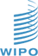 [Online video]ImageTextlinkExcellencies, distinguished participants, we shall now proceed with the review of Brazil in keeping with resolution of[00:00:00]The review is based on the following documents, the national report, the compilation prepared by the office of the High Commissioner and a summary of the information by the interested[00:00:19]Is also prepared by the office, before I give the floor to the delegation of Brazil, I would like to inform this council that the state under review will provide interpretation from and into Portuguese,[00:00:38]Is throughout the review. For technical reasons, the technical-- the Portuguese interpretation can only be heard in the room and not through them, and on[00:00:58]UNTV, the TV will have the six official languages, but the room will also have Portuguese interpretation, and the channel 4 Portuguese is 11:[00:01:16]With that, I have the honor to give the floor to Her Excellency, Kristina Rodriguez Buritas, Minister for Women, Families and Human Rights of the Federal Republic of Brazil to present the report, you have the floor, madam. Distinguished Mr. Buntan[00:01:35]Of the Human Rights Council, Excellencies, Ladies and Gentlemen, It is a great honor to present Brazil at this 41 st Session of the Working Group on the Universal Periodic Review, Brazil welcomes the UPR mechanism and emphasizes that it is our fourth participation in the access[00:01:55]We consider that this is one of the most important discussion bodies in the UN system, at the start of this fourth cycle we come to report the international community on progress nationally on human rights from 2017 to 2020,[00:02:14]We should recall that in 2019, Brazil presented a lengthy mid-term report on the recommendations accepted during the third cycle. That was the first time that Brazil presented a report of that type. In fact, there are few countries that present mid-term reports to the EPO[00:02:34]This is an optional initiative that is in a clear demonstration of its commitment to transparency in implementing a human rights policy, and this in particular confirms the importance attached by the government of President Xiaobo to strict compliance with the[00:02:53]Commitments of Brazil, and on that basis, during this administration of the federal government starting in 2019, Brazil overcame the backlog in reports which had not been presented under previous administrations, for example, the most overdue report[00:03:13]Have not been submitted by Brazil since 2003 and now we do not have any pending reports, absolutely all reporting in the past four years has been done on time, for Brazil, the third site of the UPR was certainly the most participatory one of all, the submission by the state[00:03:32]Of a mid-term report, encourage Civil Society for the first time also to submit a shadow report of the mid-term, the proactive attitude of our government also allowed the chamber of deputies to set up the so-called[00:03:51]Observatory on the EPA creates with the support of the Office of the High Commissioner for Human Rights. The parliamentary observatory on the EPRs established various parliamentary thematic reports on different groups of recommendations debated over 26 public audiences,[00:04:10]With participation by state representatives and civil society organizations in addition to international specialists, the ministry for women, the family and human rights, which is the portfolio that I hold, participated in all of the public hearings. The final report of the third cycle which will be this[00:04:29]At this session were submitted to a lengthy process of consultation with the public and with the most diverse institutions of society, we provided the text of the report for consultation on the site of the ministry for women, family and human rights for almost 50 days and it was rightly[00:04:49]Diffused on the social networks of the ministry and its web page, we also asked the office of the UN in Brazil to disseminate the reports to interested parties, as a result of this, the report received comments from the ombudsman's office and the national council for human rights in May 2020,[00:05:08]The federal government also participated in public consultations to debate the draft of the report with representatives of Civil Society, the chamber of deputies and the national council for human rights, in addition, into another innovative approach under administration, we broadened the consultant[00:05:27]To the regions of the federation, taking contributions, we consulted all of the state ministries responsible for human rights related issues and social development, in particular I would like to focus on an initiative under the current administration in 2020, the ministry[00:05:47]I lead conducted number of activities to raise awareness among public servants on the recommendations received by Brazil and the third cycle of the EPO as a result of the first time the federal government included in the planning of its public policies[00:06:07]A criterion of responsiveness to the recommendations of the UPR in order that the actions of each of our units that makes up the human rights approach could reflect and understand the agreements built in this[00:06:25]To which we return today. I also emphasize that since our last participation in the EPR, the federal government was successful in setting up a national mechanism on reporting and support in line with the guidelines of the United Nations, which allowed us as I mentioned before to[00:06:44]Submit all of our overdue reports and submit on time all of the new reports as well as conducting a broad based participatory approach in implementing and monitoring the appear I am here today accompanied by a numerous[00:07:03]Including representatives of the highest authorities of the executive legislature and the judiciary, this afternoon a number of my colleagues will take the floor to speak about the current situation with the protection and promotion of human rights in Brazil over a[00:07:23]Range of topics, I also reiterate Brazil's unflagging commitments to the promotion, protection and guarantee of human rights for all. I now would like to give the floor to Ambassador Tauva, the Permanent Representative of Brazil to the United[00:07:43]Nations in Geneva, thank you very much.[00:08:02]Principle has changed the British stand of Brazil in Skritu, in Skritsu Kukwa to the Nausicaa Stutia, who used to forge that the same as non-salutary, Sharon Ahmad, he used his internationalises at the month, Stammo's interest by his skimized basis for elates by the conciertious man in his meeting of Archie Graham Zahla.[00:08:22]One, two, three, more, yes,[00:08:41]President, on behalf of the Ministry of Foreign Affairs, allow me to summarize Brazil's international performance in promoting and protect[00:08:58]In human rights, our emphasis in all initiatives is to have human rights prevail, human rights are the governing principle of Brazilian foreign policy and is inscribed in Article 4 of our Constitution, and[00:09:17]Is why we strengthened our solid and traditional engagement with international human rights mechanisms, we are among the countries that have been elected to the Human Rights Council. In 2019, we were honored to be reappointed for a fifth term, which we will conclude now in 2022,[00:09:35]The desire to preserve this tradition, which we are very proud of, we launched our candidacy for the next possible term,2024,26, reaffirming our commitment to the highest human standards with an impartial and effective position, and[00:09:54]The last two terms we have thought to continue our proposition work among other initiatives, we have reintroduced consensus resolutions on extremely important topics such as the pandemic, access to vaccine and medicines, the right to highest attainable standards of physical and mental health,[00:10:12]And human rights in the context of HIV/AIDS in the addition to other projects such as the rights of privacy in digital age. Regarding special procedures we are one of the country's most visits by mandate holders to which we have extended a permanent invitation to since 2021.[00:10:31]Since 2017 we have received four visits that allowed us to deepen the constructive dialogue with respective rapporteurs, we have been diligent in responding to all inquiries directed to us, we cultivate a similar attitude to our treaty parties thanks to an extensive[00:10:50]Ministerial effort, I am pleased to announce that Brazil is now up to date with the delivery of all duty of all due treaties, Mr. President, Brazil has ratified 16 of the 18 human rights treaties in 2017,[00:11:08]Ratify the third optional protocol for the Convention of the rights of the child, the treaties to which we are not yet a party remain under active consideration by the government, namely the optional protocol for the ECR and the Convention on migrant workers, the later already under discussion in the national Congress,[00:11:24]In 2022, to strengthen our policies to combat racism, we ratify the inter-American Convention against racism, racism, and related forms of intolerance approved by a qualified majority in the national law of Congress. It is now approved with status of amendment[00:11:43]Three other of the rights of people with disabilities, at the regional level we have expanded our traditional engagement with the Inter-American Court and Commission on Human Rights in August 2022 at the invitation of the Brazilian government we hosted in Brazil for the third time a regular session for the inter-American court[00:12:02]Fruitful cooperation has resulted in several cooperation agreements with the inter-American system, especially the judiciary for the implementation of the inter-American jurisprudence in Brazil, another topic that has been due to us is the fence of freedom of religion, concerned about the increasing violations of[00:12:22]Right in 2020 reco-funded the international alliance for freedom of relation out of belief, and in 2021 we became observers of the International Holocaust Remembrance Alliance, we want Brazil to be a safe place for those who seek to live and process their faith freely and[00:12:40]We continue to open our boards to welcome people seeking refugee from the different regions, including since 2021, Afghanistan and Ukraine, Mr. President, in all its action, the Ministry of Foreign Affairs of Brazil seeks to reflect internationally the internal priority given to Human Rights[00:12:59]An inseparable element of our democratic identity aimed at building a free fair and solitary society I now pass the floor to Mrs. Ivellanidosan Sarajevo's National Secretary for Social Assistance in the Ministry of Citizenship, thank you very much.[00:13:18]Mr. President, it is a huge satisfaction as a representative of the Ministry of Citizenship, I turn to the mechanism to discuss sustainable social protection in Brazil, the Brazilian government has been firmly committed to fighting poverty and food[00:13:37]Security, through programs and actions that combine income transfer, social protection, and protective inclusion since the last presentation of our universal review report, we have been surprised like every other country by the COVID-19 pandemic.[00:13:56]In Brazil since the beginning we have acted with agility and social responsibility to protect all those who suffered the impacts of the sudden loss of income with the objective of providing the minimum of systems for their family.[00:14:16]The fight against poverty, we created and put into practice in a record period of 6 day, a huge emergency income transfer program, the emergency aid which between 2020 and 2021 allocated approximately 68 million dollars to[00:14:34]Million Brazilians, it is important to point out that emergency age received praise from the United Nations, the World Bank, and the IMF for its agility and efficiency, thanks to this program, extreme poverty in Brazil was reduced,[00:14:53]And fell from 5.4% to 1.9%, the lowest rate in the country's historically rate series and the lowest rate in Latin America according to World Bank data between 2019 and 2020 a total of seven point twenty three million.[00:15:13]People who live below the poverty line came out of this situation. Due to the successful experience of the emergency aid, we redesign the country's main income transfer program until then,[00:15:33]In November 2021, Brazil, Brazil, A program was born aimed at families in poverty and extreme poverty with a focus on promoting the autonomy of families through complementary benefits in the areas of social assistance, health, sport,[00:15:52]Childhood, early childhood, employment, income and rule and urban productive inclusion, currently 21 million vulnerable families are assisted by Australia, of which 82% are headed by women, among these families[00:16:12]Are even vulnerable foreigners who chose to counter Brazil to rebuild their lives, since its creation, the council program has increased the number of families served by the former cash transfer program by around 50%[00:16:30]Brazil has received three times as much investments as previously allocated from November 2021 to October 2022, investment in the program tortured around $ 18.8 billion, adding the investments of the old program since[00:16:50]With the one currently in force, federal management has already transferred for 48.6 billion dollars to beneficiary family and families. It is important to point out that all services[00:17:09]Available to the populations through the social system methods due to articulation between the three levels of government with the objective of helping people[00:17:28]Vulnerable situations, elderly people and people with disabilities, victims of public calamities, victims of domestic violence, children in child labor conditions and migrants and refugees who were welcomed in Brazil, in addition to the services which are co-financed[00:17:47]The federal government and provided in public facilities, we also grant the continuous provision benefit which is intended for the elderly and people with disabilities who are unable to guarantee their own subsistence. Furthermore,[00:18:07]And after the pandemic, in addition to the ordinary budget allocation of the unified social assistance system, the Brazilian government issued provisional measures that opened extraordinary credits in the total amount of 577[00:18:26]Dollars which were essential for increasing the capacity of the government to respond to social demands. Thank you very much.[00:18:45]You very much, we will now move our interactive dialogues and before I give the floor to the Delegations for statements, I would like to recall that the[00:19:04]Maximum speaking time for statements will be one minute for everybody. The words recommend or recommendation ensure that the relevant parts of your statements[00:19:22]Are included in the recommendations within the reports of the Working Group, and first of all, I give the floor to the delegation of Israel. Thank you, Mr. President, Israel would like to welcome the Delegation of Brazil and thank it for its reports.[00:19:42]Remains extremely concerned about the prevalence of femicide in Brazil and in this context commends the introduction of the national plan against femicide in 2021, Israel also welcomes the expansion of the house of Brazilian women in facility that includes specialized services for crimes of violence.[00:20:02]On another issue, we would like to commend the creation of an agency to fight work discrimination, Israel would like to present Brazil with the following recommendations: One, to fully implement the comprehensive strategies to prevent violence against women, including femicide, as well as support victims and survivors of such violence,[00:20:20]To bring forward and take steps to approve legislation to ensure criminalization of homophobia and transphobia and fit to adopt educational policies in order to implement the national education plan and its goals. Finally, we would like to wish the Delegation of Brazil a successful UPR. Thank you.[00:20:38]Thank you to the Distinguished Delegation of Brazil for its national report and presentation, Italy welcomes the ratification by Brazil of the Optional Protocol to the Convention on the Rights of the Child on a Communications Procedure in[00:20:57]Also commend Brazil's cooperation with regional and international mechanisms for the protection of human rights, including with a special procedure established by this Council, Italy sees this opportunity to offer Brazil the following recommendations: Ensure an enabling environment for civil society,[00:21:17]And guarantee freedom of expression, association and peaceful assembly; strengthen efforts to prevent and combat sexual and gender-based violence; and provide support and services for women and girls; victims of violence; take all necessary measures to prevent and combat human trafficking; we wish Brazil a successful review; I thank you, Oberagado,[00:21:36]We welcome the efforts to work with the international human rights mechanisms as[00:21:55]By the country's receipt of forfeited from the United Nations special procedures. We hope that Brazil will continue to take measures that will contribute to the protection and promotion of human rights in the country. Japan would like to recommend that Brazil authorize the process of European[00:22:15]National action plan, in my view, the UN Guiding Principles on Indigenous and Human Rights, we also recommend that Brazil address the issue of overcrowding in prisons and reports of dispersonage in coalition of minority groups, we wish the Delegation of Brazil every success in the view[00:22:35]We welcome the delegation of Brazil in the UPR.[00:22:54]Commend promoting the implementation of the international Convention on the equality and nondiscrimination and develop the national program to protect human rights defenders and provide protection, we also record[00:23:12]Continuing updating the third national plan to combat trafficking and criminalize trafficking in children for sexual exploitation, while adopting appropriate measures to reduce violence against women and girls, we welcome the adoption[00:23:31]Of the law guaranteeing immigrants access to social assistance without discrimination and wish every success to Brazil. Thank you. I call on between it[00:23:51]You, Mr. President, Latvia welcomes the delegation of Brazil to the UPR Working Group and thanks for presenting its national report, but I would like to recommend to the government of Brazil, one, to establish a national human rights institution in accordance with the Paris Principles, two,[00:24:09]Take measures to foster a safe respect for an enabling environment for civil society and human rights defenders, free from persecution, intimidation and harassment; three, to ensure prompt, independent and impartial investigations of all instances of violence, threats, harassment and killings of journalists, human rights defenders, indigenous peoples and civil society acts[00:24:24]And hold all perpetrators accountable for to promote and protect the right to freedom of assembly, freedom of expression and media freedom as well as the safety of journalists and five to take all necessary measures both in law and in practice to combat violence against women and girls and domestic violence, Latvia wishes to the Delegation of Brazil's success in the review[00:24:44]Thank you, President, Lebanon warmly welcomes the delegation of Brazil and thanks them for the national report and presentation, Lebanon comments[00:25:04]Brazil unwavering commitment to promote and protect human rights, as well as the continuous cooperation with various international and regional human rights mechanisms. In a spirit of constructive dialogue, we recommend to one[00:25:23]Pursue efforts aimed at fighting human trafficking to continue to strengthen the basic rights of the most vulnerable, including minorities, in conclusion, we wish Brazil all the success in their review.[00:25:41]Thank you, Mr. President, my delegation would like to welcome the delegation, we held the roof[00:26:00]Expressed in the report that was submitted to us, we recommend that the following measures be taken to protect lawyers and allow them to discharge their duties without restrictions and to allow for equal[00:26:20]To vulnerable such a society against all forms of violation. We wish full success to Brazil within the UPR. Thank you very much, Mr. President. Thank you. I give the floor to the Distinguished Delegation of Brazil and wishes to thank for the information provided in the[00:26:39]In a constructive spirit, I recommend that Brazil first ensure a safe space for civil society and human rights defenders and prevent stigmatization, threats, harassment, physical attacks against and killings of them, as well as provide effective remedy for victims and their families.[00:26:59]Second, follow-up to recommendation 136.18 from the previous cycle which was supported by Brazil and ratified the Campbell Amendments to the rub statute, remove systemic obstacles to the investigation and prosecution of femicides with a gender perspective who wish you a successful UPR[00:27:19]Lithuania. Mr. President, Lithuania welcomes the delegation of Brazil and thanks for his national report, we commend the Government's efforts to protect human rights at the same time with the great and hold the shrinking.[00:27:39]So to express the duration of the freedom of expression, continued attacks against journalists and human rights defenders, if anyone wishes to offer following recommendations to Brazil, want to establish a national human rights institution in accordance with the Paris Principles to ensure that threats and attacks against journalists[00:27:58]NEDs workers and human rights defenders and investigators are brought to justice; three, to provide legal protection to children against all forms of violence; particularly gender-based sexual and psychological violence; and education settings, we wish Brazil a successful view, I thank you.[00:28:16]Luxembourg, you have the floor.[00:28:36]To move to the full accession to the Optional Protocol on the International Covenant on Social Economic and Social Rights and the Convention of the ILO on forced labour; two, to create permanent bodies with independent experts to favor economic growth that[00:28:54]Does not bring the degradation of the environment, and that provides information on all natural social, physical and scientific information regarding environmental and professional hazards, and to put the place guarantees against the success of power of companies, corporations and corruption in the public sector and conflicts of interest between[00:29:13]Companies and businesses, three, take the measures decisive measures to prevent to land invasion of indigenous persons ensuring the collective rights of indigenous persons over their rights and other rights of indigenous persons, we wish the first of success to Brazil for the implementation of this[00:29:32]You for the comprehensive presentation of its national report, Mr. President, for its commitment in protecting the rights of the vulnerable groups, especially the indigenous peoples that have been impacted by the COVID-19 pandemic, we are also fish[00:29:52]To know that Brazil has taken progressive steps and working with relevant UN agencies in tackling violence against women and children, human trafficking, as well as strengthening its healthcare systems, in a spirit of constructive engagement, Malaysia recommends the following: Improve the access and equality of[00:30:12]Public education, especially for population in the rural areas and ethnic minorities, increase the level of investment in HIV prevention programs and strengthen legal framework and implement educational and judicial measures to eradicate racism and discrimination, we wish Brazil as[00:30:31]Will welcome the high level delegation from Brazil to the fourth cycle of the Universal Periodic Review and thank the delegation for their presentation today. The Maldives commends[00:30:51]For establishing the national guidelines on business and human rights to combat discrimination in the workplace and for protection of human rights in business activities. We also take positive note of the efforts made towards expansion of programs to combat violence against women. In constructive spirit, the Maldives presents the[00:31:10]Two recommendations, one, increased efforts to expand the measures taken towards ensuring social protection for the most vulnerable segment of the society; Continue efforts to strengthen the Brazilian universal healthcare system, we wish Brazil every success at their review, thank you, Mr. President,[00:31:30]Thank you, President, Malta warmly welcomes the delegation of Brazil and thanks it for the presentation of the national report who would like to make the following recommendations: One, take steps to approve legislation,[00:31:49]To ensure full implementation of the Supreme Federal Court's decision regarding criminalization of homophobia and transphobia, providing for protective measures and investments in public facilities for comprehensive care and protection; two, review the implementation of the national program for the protection[00:32:09]Of human rights defenders to ensure that it is universally applied across all regions and that it receives the funding it needs and that civil society participates effectively in the implementation; Strengthen Brazil's agencies in charge of protecting the environment and indigenous rights[00:32:29]I would like to extend a very warm welcome to the High Representative of the Delegation from Brazil, participating in this fourth cycle of the GUI.[00:32:49]Mauritius would like to applaud Brazil's efforts to promote a more sustainable environment by inter alia, strengthen the management of over 150 protected areas in 2020, across 45 million hectares, a very impressive achievement indeed, and a spirit of[00:33:08]Cooperation Mauritius would like to recommend that Brazil consider strengthening its efforts to promote inclusive, equitable and accessible education to all, starting with the framework to provide compulsory formal education and would also like to recommend that Brazil's[00:33:28]Standard measures to protect women against gender-based violence, we wish to have a successful review and continue progress, thank you Chair. Thank you, Chair. Thank you, President,[00:33:48]Mexico welcomes the delegation of Brazil, we recognize your opening and openness to receiving special procedure visits as well as the establishment of national policy for the search for disparate persons, respectfully we reckon the following: One guarantee that legislation on the fight against terrorism,[00:34:06]Be in step with international human rights obligations and that it not restrict fundamental freedoms to ensure access to sexual and reproductive health services and adopt a strategy on comprehensive sexual education, third, adopt measures to ensure that the indigenous peoples.[00:34:25]Have a right to property in sessions or lands and territories, including the implementation program on demarcation, regularization, four, adopt protocols, so that security agents comprehensively address case of violence against LGBTI people, the greatest of success in this review[00:34:45]Welcome the Delegation of Brazil to the fourth cycle of the UPR process and would like to thank the Distinguished Delegation for their presentation of their national report and[00:35:05]Delegation commends the progress made since the last UPR and appreciates the country's strong engagement with the United Nations special mandate holders, we note the various legislative and policy frameworks that have been developed to promote the value of its people since[00:35:24]COVID-19 pandemic and the time the actions of the government to provide an additional emergency benefit to those most vulnerable. In the spirit of the constructive dialogue, Mongolia proposes the general recommendation, accelerate its efforts to combat violence against[00:35:42]And adolescents for the strengthened national system for the prevention of torture and cruel or inhumane treatment. I thank you, Mr. President. Thank you. Montenegro. Markus. You have the floor, Morocco possibly.[00:36:02]Welcome the distinguished delegation of Brazil, Montenegro appreciates the steps taken by Brazil to strengthen its human rights track record, as well as its strong engagement with regional and international human rights mechanisms, including special procedure of this Council, the ratification of the Optional Protocol to the[00:36:21]Are noted, we commend the establishment of the national policy for the surge of disappeared persons and national registry, as well as the creation of the National Truth Commission and the Special Commission on political deaths and disappearances, Montenegro recommends one to explicitly recognize enforced disappearance as a crime against humanity in its[00:36:41]Domestic legislation, and two, to expand the government's programs for the prevention and investigation of threats, attacks and killings and conduct robust investigation and prosecutions of those who threaten ad hoc and human rights defenders, we wish the Delegation of Brazil a successful review, thank you, Mr. President,[00:37:00]My delegation wishes to welcome the Delegation of Brazil, we thank them for the detailed presentation of the national report in this fourth cycle of the UPR.[00:37:20]Welcomes the strength of numerous mechanisms to fight against torture, including through the implementation of the national system for prevention and repression of torture, my delegation has taken good note as well of the implementation of social policies aiming at ensuring essential rights to the most vulnerable sectors of society during COVID-19[00:37:38]With the constructive spirit my delegation would like to follow into recommendations while consolidate international commitments in human rights as it would be the ratification of the International Convention on the protection of all migrant workers and members of their family and to strengthen measures in the fight against poverty through them[00:37:58]Structural social policies, we wish Brazil the greatest of success in the UPR cycle. Thank you very much. I give the floor to Mozambique.[00:38:17]And thanks for presenting the national reports under this UPR exercise, we commend the successful accomplishment of the presidential election last month. We note the close cooperation with the regional and international mechanisms[00:38:37]Protection promotion of human rights in the spirit of friendship and cooperation, Mozambique would like to make two recommendations for consideration by Brazil, one, strengthen the measures to reduce and mitigate the effects of the COVID-19 pandemic for the most vulnerable populations and to strengthen[00:38:57]Protection measures for the aforet descendent and indigenous populations, we wish Brazil every success in this round of the UPR.[00:39:16]Namibia only welcomes the esteemed delegation of Brazil to the fourth cycle UPR and congratulates them for a comprehensive national report presented today, Namibia has taken note of appreciation of the policy, legislative, judicial, administrative and financial measures taken by Brazil during the period under review to promote and protect the human rights of[00:39:34]We among other things applaud Brazil for its human rights education programme which has benefited more than 600,000 people over a period of 12 years to further strengthen human rights in Brazil, we offer the following recommendations for consideration by Brazil, one[00:39:54]Taking effective measures to address structural racism, discrimination and violence against people of African descent, and to accede to the Treaty on the Prohibition of Nuclear Weapons, we wish the delegation of Brazil a successful review, I thank you, Mr. President, Thank you, Nepal, the[00:40:12]All the floor is yours. Mr. President, Nepal welcomes the delegation of Brazil to the fourth cycle of UPR and thank them for the presentation of the report, the establishment of Emergency Fund Family Grant Programme, which will reduce the socioeconomic impacts of the COVID-19 pandemic[00:40:32]Is commendable, like with the establishment of a national plan against femicide and as a program to combat violence against children and other notions are noteworthy initiatives with a spirit of constructive engagement, my delegation recommends the following: One, continue working to strengthen the National Human Rights Institution in compliance with the various[00:40:51]And two, strengthen effort towards prevention of all kinds of violence against women, children and adolescents.[00:41:11]Is concerned about the environment for civil society, the rights of women and trans persons as well as in justified restrictions on human and environmental rights defenders, journalists and media workers,[00:41:26]The Netherlands recommends Brazil to first rebuild a system of participation of CSOs in public policy councils and to oppose legislative proposals such as bills 1595, 2019, 73 to 2022 and 272,[00:41:46]That aim to increase the anti-terrorism legislation concerning social movements and civil society organizations, and second, ensure that acts of intimidation, violence and reprisals against civil society organizations and human and environmental rights defenders, journalists and media workers are promptly thoroughly investigated by creating a transfer[00:42:03]Monitoring mechanism with adequate funding and capacity, and thank you, Mr. President, New Zealand warmly welcomes the delegation from Brazil and commends Brazil[00:42:22]For progress made since its last review, as outlined in their opening comments, New Zealand recommends that Brazil, one, ensures access for all to sexual and reproductive health care, including for HIV/AIDS, prenatal care, contraception and safe abortion without discrimination or the need for judicial authorization[00:42:41]And ensuring age sensitive abortion care protocols to implement and strengthen protection mechanisms for indigenous peoples and their territories with special attention to tribes and voluntary isolation, three, strengthens and implements existing policies to eliminate violence and discrimination against women and girls, human rights defenders and[00:43:01]Plus communities, including through police protocols to address LGBTQI pus phopic violence and four increases work to eradicate systemic racism against people of African descent in the criminal justice system, including through a plan to curb police killings and ensure prosecutors investigate[00:43:21]You, President, Nigeria wishes to welcome a warmest welcome to the Delegation of Brazil, thank you for your national[00:43:41]Welcomes the adoption by Brazil of policies aimed at ensuring essential rights of vulnerable individuals, we hail the technical cooperation agreement between the national council for justice and the ministers, ministries of justice and public security,[00:44:00]The goal being two draft preventive actions to fight against trafficking humans and facilitate data exchange and information exchange on this phenomenon. We would like to recommend to Brazil first that they implement a national institution for human rights in step with the Paris Principles[00:44:20]To conclude the creation of its comprehensive system for information on human trafficking. Nigeria wishes full success to Brazil. In this UPR. Thank you very much. I give the floor to Nigeria.[00:44:39]You, Mr. President, Nigeria welcomes the delegation of Brazil to the presentation of its national report and commends the Government for its continued cooperation with human rights mechanisms and not the efforts made by the government of Brazil to present and combat racism and discrimination and related interallowances[00:44:59]As well as in the promotion and protection of the rights of migrants in the spirit of constructive dialogue therefore danger wishes to make the following recommendations for consideration by Brazil, one to scale up efforts in combating human trafficking and ensure the protection of the rights of the victims of trafficking, particularly the children and to[00:45:19]Further strategic efforts to ensure the promotion and protection of the rights of migrants through positive consideration of the ratification of the Convention on the protection of the rights of all migrants and members of their families, finally, Nigeria wishes Brazil a very successful review process and thank you, Mr. President. Thank you.[00:45:38]We recommend that Brazil run, complete spending land demarcation processes rejects multiple temporal thesis and ensures that Indigenous Peoples are protected from threats, attacks and forced evictions to respect Indigenous Peoples' right to free, prior and informed consent[00:45:57]By establishing formal and inclusive procedures, three, strengthens the legal framework of the national protection program for human rights defenders, communicators and environmentalists, institutionalizes this program through law and increase the Civil Society participation, four, ensures a rights-based approach by law enforcement[00:46:17]Towards the LGBTIQ population, including by creating police protocols that specifically address violence; 5, ensures access to sexual and reproductive health and rights for all, decriminalize this abortion, and introduces legislation to provide access to safe, abortion, or[00:46:37]I have the pleasure of welcoming the Head of Delegation of Brazil, we held the efforts applied by the country in drafting their national report.[00:46:56]And the cooperative approach developed with the UPR President my delegation has reviewed the national report of Brazil we hail enters that the country affords to the promotion and protection of human rights and the institutional armour framework this is why we recommend the following.[00:47:16]One continue with the work aimed at fighting against poverty to continue the work at strengthening health basic healthcare through an investment in resources and an improvement in the performance of those evolved concluding we wish the Federal Republic of Brazil[00:47:36]The best of success in this review. Thank you. Mr. President, we thank and welcome the delegation of Brazil for the presentation of its 4th UPR report. We also commend Brazil's[00:47:56]In relation with the UN special procedures in the UPR mechanism. Recognizing the activity of covert-related social economic impacts we appreciate Brazil's efforts to strengthen social protection systems and provision of relief to the most effective. We also welcome the legislative policy and administrative measures such as national program to combat violence and[00:48:16]Children, the national plan against femicide and the enactment of Inter-American Convention against racism and discrimination related forms of intolerance, we have the following recommendations: First continue to make to take measures to strengthen mechanisms guaranteeing better protection of rights of children, women and[00:48:36]Indigenous Peoples to further reinforce the social protection and welfare programs initiated to alleviate poverty and ameliorate the socioeconomic conditions of the most vulnerable groups. I thank you. Thank you. Ambassador you have the floor.[00:48:55]Thank you for the national report, we recommend the ratification of the regional agreement on access to information, public participation and access to justice, environmental matters in Latin America and the Caribbean, we recommend the increased access[00:49:14]And lessons to complete a rate of information on contraceptives of their choice were to prevent early pregnancy and sexual transmit diseases among the youth and that you adopt a policy based on human rights that sets concrete objectives, resources and operational protocols[00:49:34]Reduced violence with firearms, including strict control of high botancy high calibre weapons, automatic weapons, during police operations in denser-populated areas in line with international norms on the use of force, Brazil congratulations, thank you, Ambassador, Paraguay, Ambassador, you have the[00:49:53]Thank you, President, we held the delegation of Brazil presided over by Mr. Breta, we appreciate the national report, we appreciate the launching of the parliamentary observatory on the UPR working with the High Commissioner's office so as to allow[00:50:12]This to ensure the commitment of the Brazilian state to human rights, constructively recommend that Brazil drive those policies that foster access to education of the marginalized communities, this includes the indigenous communities and those living in the slums,[00:50:31]Well as harmonizing the domestic legislation to ensure full completion of primary education step with SDG 4 that you eliminate access to justice for women and children and they develop protocols that are[00:50:50]For the indigenous persons, thank you very much and the best of success to the delegation of Brazil. Thank you, Peru. You have the floor. Thank you. President. We would like to offer a warm welcome to the delegation of Brazil. We thank[00:51:09]For your report, and we commend you for your recent democratically elected electoral procedure for recognized progress made in the creation of the national plan against femicide, with a constructive spirit Peru recommends first redouble efforts in the process of D[00:51:29]Marcating indigenous lands to strengthen the national mechanism for the prevention of torture this should be through the allocation of financial human and technical resources that are appropriate for the compliance with the mandate third endowed the Ministry of Women family and human rights with the necessary resources[00:51:48]To implement implement effective political power of public policies for women in the fight against gender violence, we very much hope that this new UPR cycle continues to contribute to the improvement of human rights and Brazil. Thank you so much. Thank you. I give the floor to the Philippines.[00:52:07]You Mr. President, the Philippines welcomes the esteemed delegation of Brazil, the Philippines slots Brazil's ratification of the Domestic Workers Convention and positively notes ongoing deliberation in Congress of the international Convention on the protection of the rights of all migrant workers and members of their families,[00:52:27]Duly acknowledge new legislations and measures that seek to improve the attention prevention and the prosecution of violence against women and children, the Philippines recommends enhanced implementation of the national program to combat violence against children and adolescents, the Philippines of[00:52:47]Recommends the strengthening of measures to promote racial equality, including public awareness programs in schools, and facilitation of access to education, healthcare, and other social programs, the Philippines wishes Brazil a successful review, thank you, Mr. President,[00:53:05]You, Mr. President, Poland would like to thank the Brazilian Delegation for its participation in the UPR process and recommend Brazil to strengthen protection of human rights in law and in practice of indigenous[00:53:24]Including the right to health, food and water in the context of activities affecting the environment such as mining or deforestation to better ensure the right to education, especially in the context of increased school exclusion caused by the COVID-19 pandemic to finalize work and adopt[00:53:43]The national action plan on business and human rights, while welcoming the establishment of the national plan against families and national program to combat violence against children, Poland encouraged Brazil to intensify efforts to ensure women's and children protection from discrimination and violence[00:54:02]Also commend Brazil on creating humanitarian visas and for granting them to persons fleeing Syria, Afghanistan and Ukraine.[00:54:21]Portugal warmly welcomes the Delegation of Brazil and wishes it every success in this review, we congratulate Portuguese on its commitment to the right to health and access to medicines and its efforts to guarantee universal health coverage through the unified health system, we commend the adoption of the national[00:54:41]Against femicide and the reception of refugees, particularly from Venezuela, in a constructive spirit, Portugal recommends that Brazil, one, address the full, equitable implementation of access to the right to education through the adoption of measures to combat school drop out, particularly among the Africa descendants,[00:55:01]Population and harmonize the age of mandatory schooling with the minimum age for admission to work and to ratify the optional protocol to the international covenant on economic social and cultural rights. Thank you very much. The Republic of Korea has the floor. The[00:55:20]The Republic of Korea commends the steps taken by Brazil to combat violence against women and children through a strengthened legislative and institutional framework and we welcome the efforts in the health sector to expand vulnerable groups access to health services, encouraging further efforts[00:55:40]Present the following recommendations: One, improve the participation of indigenous peoples in decision-making, which affect them, and further strengthen efforts to guarantee the safety of Indigenous Peoples; to redouble efforts to tackle racial discrimination through comprehensive policies, is[00:55:59]With a view to avoiding practices of racial bias by security forces, and three, take necessary steps to improve detention conditions, I thank you, Mr. President.[00:56:18]We welcome the distinguished delegation of Brazil to the UPR Working Group and thank them for the presentation of the national report. We commend the efforts taken by the Brazilian government to implement the recommendations made during the previous UPR cycle and to advance the human rights agenda, in particular the adoption of the national program to combat violence against children and adolescents[00:56:37]And measures aimed at preventing and fighting trafficking in human beings, especially children. In a constructive spirit, the Republic of Moldova would like to make the following recommendations: One, to undertake necessary measures in order to ensure protection and safety of journalists and human rights defenders, and to thoroughly investigate cases of harassment and killings of journalists,[00:56:57]To enact efficient legislation to fight hate speech, basis and discrimination against national minorities and vulnerable groups; three, to provide access to affordable healthcare for all without discrimination; Finally, we would like to wish Brazil a successful UPR cycle, thank you, Mr. President, thank you,[00:57:17]You, Romania, for Romania, please, the video. It is a successful outcome of the UPR, while appreciating its post[00:57:36]Development is last CPR, we would like to constructively address the following recommendations, with all the 73 proposal process within the parliament that is recourse, and to persons belonging to indigenous peoples, implement previous recommendations, if you are reducing the level of violence and discrimination, yes, persons be only to Indigenous Peoples,[00:57:54]Traditional communities, and persons in vulnerable situations, including children, women and persons with disabilities, adopt a human rights defenders law to ensure effective protection for the human rights defenders and journalists from reprisals and killings, undertake measures for improving public safety and educational conditions in schools, for early[00:58:14]And issuing access to affordable social housing. We recommend Brazil's progress and all other in cooperation with the special procedures in fighting discrimination against the LGBTIQ and the efforts towards alleviating the negative effects of the COVID-19 pandemic. Thank you, Mr.[00:58:33]I call on the Russian Federation, Mr. President, we thank the Delegation of Brazil for presenting its report and we note the relatively stable situation in persons with human rights and commends the efforts by Brazil to[00:58:52]The legal instruments to protect human rights, in particular with new laws, national state programs, and above all government steps to protect and promote the rights and freedoms of vulnerable groups including women, children, people with disabilities and older people, we commend[00:59:11]Consistent steps to improve living standards, increase the number of social benefits and reduce poverty. This is important work. We recommend that it continue. In addition, we recommend providing comprehensive support of the institute of the family in its traditional definition. Thank you.[00:59:31]I would now like to give the floor back to the Brazilian delegation for its comments.[00:59:51]All this is working. Brazil has been tireless, including through articulation with agencies of the UN system and search for solutions so that refugee families are[01:00:11]Assistance, I add that the Botswana government has been training public managers and Civil Society organizations that work directly in serving the migrant populations, Brazil is proudly the country in the Americas with the largest number of formally recognized[01:00:30]And refugees, over 51,000 thanks, and this is thanks to the adoption of an innovative debt later crossing procedures by the National Committee of Refugees, regarding human rights education, the national program for continuing education and human rights[01:00:49]In effect, it consists of 36 courses with another ten being added, all in the distance education modality, and all 92% of Brazilian municipalities were enrolled, we celebrated the enrollment of at least 27,000[01:01:09]By law, we instituted our national policy for the search of missing persons through which the national registry of missing persons is being created, different channels for the assistance for report of disappearances[01:01:29]Will be unified in a single and vigorous national program which will seek to serve families who go through the terrible anguish of having a loved one missing in another line of action I emphasize that the government promotes employability and inclusion of LGBT people.[01:01:47]The job market, in accordance with the guidelines of the national LGBT employability plan, furthermore, we have been working to promote the addition of the federation units to the national pact to combat LGBT fobic violence. This pact already has[01:02:07]Participating states between 2020 and 2021, there was a 31 reduction in the murder of trans people in our country, Brazil is elaborating the national plan on business and human rights whose guiding principle[01:02:26]Is the dignity of the human person as one of the foundations for any business decision the government of President al Busonaro also created a committee to facilitate the articulation of the most diverse agencies in the defense of the rights to religious freedom in Brazil.[01:02:46]Are committed to promoting and respecting different beliefs and conventions, freedom of worship and the presentation of the Brazilian constitutional standard of secular state, including, of course, migrants and refugees, I[01:03:05]Emphasize that the Ministry of Women, Family and Human Rights coordinates the national system for the prevention and combat of torture, recently nine new experts were hired for this program, resources for inspections in different areas of the national territory[01:03:24]Been maintained, 17 state committees and four state mechanisms to combat torture are in operation, and this is out of a total of 27 units of the federation, the Brazilian government has made efforts to build capacity in the national system, its[01:03:43]With a launch of courses for the application of the Istanbul Protocol, ladies and gentlemen, the government of President Chaivnardo expanded the scope of the national policy to protect human rights defenders through the institution of the program for the[01:04:02]Of human rights defenders, communicators, environmentalists, since then there has been a new and consistent policy to protect people threatened as a result of their work in defense of human rights, that is journalists and environmentalists, and[01:04:22]Since 2019, nearly 18 million dollars have been invested in our programs to protect human rights defenders or victims of crimes, I would like also to emphasize that recently, and especially during the Bolsonardo Government, there has been an impressive decrease[01:04:41]Of more than 50 per cent and a number of murders of human rights defenders considering the periods from 2015 to 2021 when this is according to data from the report of NGO global witness and now I pass I give the floor to my colleague Paulo Hoberto National Secretary for.[01:05:00]Of-- for the promotion of racial equality and the Ministry of Women, Family and Human Rights, and to address inequalities and racism which the existing society of federal government has sped no effort to broaden access to assistance[01:05:20]In May 2021 by government act, we ratified the inter-American Convention against racism and racial discrimination and related intolerance incorporated in our legal arsenal equivalent to constitutional state[01:05:39]Also have laws to guarantee spaces for people of African descent and indigenous in higher education, and for people of African descent in public competitions for the public administration, we have created training courses for public security agents[01:05:59]Prison offices and members of the prosecution service to prevent racism, and likewise we in 2022 will have training courses for basic education teachers in order to incorporate the teaching of history and culture[01:06:19]Of Afro Brazilians and Indigenous People in the basic curriculum we have encouraged entrepreneurship of black women who are in vulnerable situations and encourage agriculture in family agriculture in kilombolo communities as well as courses in enterprise[01:06:38]The traditional peoples, particularly young people to bring about activities that they did not traditionally do, we also have a national system to promote racial equality and monitor for ethnic and rational policies in order to imp[01:06:57]Public policy for the effort descendant and traditional communities, my ministry is also responsible for policies on people with disabilities, our priority is to implement effectively the Brazilian[01:07:17]Law on inclusion and thus we have quotas for persons with disabilities in theatres, cinemas and stadia and accessible vehicles for persons with disabilities in public transport as well[01:07:35]Accessibility provided in buildings and full access for persons with disabilities of to telecommunications, as well as medical devices for persons with disabilities, we have an inclusion register for Persons with Disabilities and the national system on the[01:07:55]On disability, we have ratified the Marrakech Treaty to facilitate access to public buildings for blind persons and be visually impaired, we have adjusted taxes for the purchase of new vehicles for people with disabilities and the working[01:08:15]Build a national plan on accessible technology to include new technological assistive resources in governmental services, I now give the floor to Andrew Symeou who will speak[01:08:34]On behalf of the Ministry of Education, thank you very much. Mr. President, The Ministry of Education has encouraged activities including the topics, Afro Brazilian and indigenous history and culture in pedagogical projects as a way to combat discrimination and activities designed forced[01:08:53]And for the training of teachers. As regards the modalities of indigenous and Kilombola schooling, between 2019 and 22, we carried out activities to provide infrastructure and training for teachers with a focus on the direct money for schools to[01:09:13]Project which has two pillars, the water pillar provides funding for public schools in rural areas, as well as indigenous and kilombola areas, providing water supply and basic sanitation to schools. This pillar helped[01:09:32]Over 545,000 students with an investment of approximately $ 30 million, within the rural pillar resources are provided to update school infrastructure in order to[01:09:52]The well-being of students and the quality of teaching. This pillar helped over 2.6 million people with investment of approximately 60 million dollars. I would also like to refer to the program to support higher education and indigenous intercultural degrees[01:10:10]This provides financial resources for degree courses to train teachers in order to teach in indigenous schools, this provided 1741 posts in public institutions in higher education[01:10:30]With the investment of three million dollars likewise the program indigenous knowledge in the school provides funding for ongoing training for indigenous teachers in the state and municipal basic education networks and this pillar.[01:10:49]Provided seven thousand five hundred thirty one places with an investment of two point five million dollars Mister President in the context of operation welcome for immigrants and refugees the Ministry of Education carries out training which allows.[01:11:06]The educated have contact with historical social political and educational aspects related to refugees the objective is to support the integration of refugees in schools and reduce the psychological harm to people in that situation in higher education.[01:11:25]Brazilian government adopted the quotas law which in 2022 will be ten years old, this provides for up to 50% of spaces in federal universities and federal technical institutions to be kept for students who self-identify as[01:11:45]Descendants or indigenous and for people with disabilities who have the middle education public schools as a result in 2018, the number of registrations of students of African descent for the first time was more than that of a white students in public[01:12:04]Teaching institutions that was 50.3% as regards higher education again the ministry for education has the University for all programme, this thinks to provide.[01:12:23]Full and partial scholarships to graduate courses and specific training courses in private institutions within the goals of the program is the implementation of affirmative policies for access to higher education for persons who self-identity[01:12:38]As indigenous or African descent, the measure of education also has the national program of assistance to students which seeks to broaden the conditions to help young people to stay in public federal hierarchy[01:12:57]In order to reduce social and regional inequalities, reduce drop-out and contribute to promote social inclusion by education, I would now like to give the floor to Vanessa Luis, executive director of the national penitentiary department in the Ministry of Justice and public safety, thank[01:13:15]You very much. Mr. President, In 2022, the Ministry of Justice and public security of Brazil completed it by Senegal and has continued to safeguard rights and freedoms through public policies consistent with the transparency of human rights,[01:13:34]In the period covered by the last cycle of the UPR Brazil made significant progress in the fight against violent crime and guaranteeing social protection through the normative framework that established the national policy on public security and social defence and increased the resources of the national fund for public security.[01:13:53]Enabling more investments by the federal government in 2021 the lowest number of violent deaths in the historical series was registered a reduction of almost 7% compared to the previous year and 30% compared to 2017, the highest rates in the historical series among the main actions we highlight the continuous[01:14:12]For public security forces, which includes the differentiated use of force, techniques with less offensive potential and respect for diversity, in line with national and international human rights guidelines, in addition, the national public security observatory was created with the objective monitoring and evaluating public[01:14:31]Policies, disseminating good practices and evidence-based actions, the national public security information system is also being expanded, which will make more data and indicators available more frequently, regarding the fight against corruption, the years 2019 to[01:14:51]Historical records were reached for operations to cease resources diverted from the treasury, there were more than 600 operations across the country in that period and these results are largely due to the creation of the special groups to combat corruption and diversion of public resources within the scope of the federal police in the field of just[01:15:11]The ministry integrates and coordinates national networks and programs to combat corruption and money laundering which includes training capacity building for public agents, our particular importance as the national strategy to combat corruption and money laundering, the main Brazilian institutional articulation which completed in 2020,[01:15:30]To 20 years of operation. On the topic of refuge and migration, Brazil was recognized worldwide for its welcoming character of migrants. With the new migration law in 2017, the migration policy was consolidated as a comprehensive strategy whose pillars of repudiation of xenophobia and the insertion[01:15:50]Of migrants and all spheres of the Brazilian society are examples to be followed by countries in Europe and in other continents in this topic, specifically in its work incessantly to repress the crimes of people trafficking and smuggling of migrants. Brazil's humanitarian taskforce,[01:16:10]Welcome more than 400,000 Venezuelan migrants and offers them emergency assistance has the support of the United Nations Civil Society organizations and private entities, Brazil has also opened its borders and granted humanitarian faces to Haitian Syrians, Africans and Ukrainians in line with the prohibition of this[01:16:29]The Ministry of Justice and public security has signed technical cooperation agreements with the federal states for coordinated action, in addition to transferring resources to them through the national penitentiary fund, federal investments applied to actions to remove prohibited the item[01:16:48]From prisons, improving infrastructure and building centers for panel alternatives, policies of attention to those living in the prison system are promoted through the offer of study which grew by 59% and work for vulnerable groups, policies that are developed to care for women, migrants, people of African this[01:17:08]LGBTI plus people, in fact, United Nations consultants have helped states in the elaboration of state plans for attention to women deprived of liberty and those who left the prison system for the 2021 2023 cycle in order to humanize prison spaces, architectural reference[01:17:28]Have been shared with states and even with other countries, especially in South America, it should be noted that the breadth of competencies and attributions of the Ministry of Justice and public security demands special attention to the centrality and indivisibility of human rights, I reinforce the ministry's commitment[01:17:48]To ensuring the application of this principle so dear to the government and the Brazilian society in all its multiple fronts. I would now like to offer the floor to Mr. Hafael Padrench, National Secretary of Primary Health Care from the Ministry of Health, Mr. President, in Brazil, Health[01:18:07]Everyone's rights and the duty of the state, it was based on the unified health system in which we invest more than $ 110 billion that it was possible to control the pandemic, we carried out the largest vaccination campaign in our history, distributing more than 550 million vaccines, today almost 80% of the Brazilian population[01:18:27]Has completed the vaccination shadow and more than 135 million booster doses have been amidst. We have offered vaccines to children. We have invested 1.5 billion in expanding our capacity to the text in response to potential health emergencies. The Ministry of Health has invested resources to strengthen prime health care[01:18:46]Have 52,000 family health care themes providing 80% coverage across the country and increasing the budget from 18 to 26 billion hives from 2018 to 22, in primary healthcare various actions and public policies are also developed aimed at specific population such as careful people with albinism[01:19:06]In partnership with the Ministry of Human Rights, another commitment made by the Ministry of Health in the fight against inequality was the national policy for the comprehensive health of the black population and the process of updating of the national health service and its systems, in addition, the Ministry of Health published three ordinance[01:19:24]Is only more than 180 million has focused on a specific population such as riverside population, black, homeless, the preface of liberty, among many others, and we also registered Kim Ebola population that was launched, the Ministry of Health also provides other strategies such as the prevenity of Brazil,[01:19:44]Which establishes a new financial model for the cost of primary care, prioritizing maternal and child care based on compliance with indication, the program quadomize Brazil, place in obstetrations and pediatricians in primary care, but more than 1 billion has and step pandemic for the care of pregnant women and modernization of public maternity[01:20:04]Have already indicated the need to implement different strategies to improve care for pregnant women, the maternal death ratio was worsened during the COVID-19 pandemic, showing the fragility of human health care by the old policy of 2011 in 2015, Brazil was far[01:20:24]From reaching the Millennium Development Goal presenting a maternal desperation of 62 for 100,000 live birth, therefore the maternal and child cannet work is created to expand this existing network with an increase in the federal budget or over 624 million doubling the previous amount for caring for[01:20:42]And babies, the Ministry of Health developed for the first time the possibility of creating outpatient clinics of high-risk pregnant women and children in maternity hospitals. We published documents for technical attention in case of abortion, according to our law, the focus is to decrease maternal mortality based on the main three courses of[01:21:02]Government does not prevent access for those seeking health services supported by the law, it guides them towards care based on the best evidence in relation to indigenous health, the national healthcare policy for Indigenous Peoples was integrated into the US[01:21:22]We recognize the effectiveness of traditional indigenous health practices and adopts a complementary model with organized services aimed at protection of recovery of indigenous health without giving up their customs and citizenship, the special Secretariat works with more than 770[01:21:42]And indigenous people, we have more than 22,000 professionals across the country, 52 of which are indigenous society teams work throughout the country, offering political services, guaranteeing access to drinking water, et cetera, in the context[01:22:02]Year we launched a program, national access to drinking water in the indigenous lands and we have reached 95% of the indigenous population, the program of guarantee, the maintenance of water supply, as well as control and educational actions and sanitation, health, and rational use of water,[01:22:21]The fight against the pandemic vaccines were first offered by indigenous population and up to October 2022, with 88% of Indigenous Peoples on HIV/AIDS, even before the pandemic Brazil was able to keep anti-retrovirus and during the pandemic[01:22:40]Distribution of self-test for HIV was enhanced in the country. With that, we did not interrupt the distribution of tests for HIV due to the restrictions caused due to social mobility. Thank you. Thank you,[01:23:00]You, Mr. President, some more warmly welcomes the delegation of Brazil and commends them for the national and international efforts in combating violence against women and children in the spirit of constructive dialogue[01:23:20]Present the following recommendations: One, continue and step up efforts to prevent the violence and exploitation of women and children; two, seek technical assistance from OHCHR and relevant mechanisms to enhance the visibility of the UPR; three, increased engagement of civil society, NGOs, as[01:23:40]One of both groups and indigenous peoples in UPR consultations and its processes, for to ratify the Treaty on the Prohibition of Nuclear Weapons. We conclude by wishing Brazil a successful review. I thank you. Thank you. The[01:23:59]Welcome the efforts made since the last cycle, particularly in combating poverty through the various social programs, including during the COVID-19 pandemic.[01:24:18]Also commend the actions carried out to combat violence against women and children and to protect specific groups in particular indigenous people and people of African descent as well as the development of guidelines on business and human rights.[01:24:38]Wish to make the following recommendations, continue the process of ratifying the international Convention on the protection of the rights of all migrant workers and their family members, and continue to promote and protect the rights of communities of African descent, in conclusion, Senegal wishes every success to[01:24:54]We welcome the delegation of Brazil at UPR session and thanks for presenting its national report and we commend the efforts of Brazil invested in responding to the recommendations from the last UPR process[01:25:14]And we welcome the dynamic cooperation with international and regional mechanisms of human rights protection, in particular we commend the social protection measures adopted to mitigate the effects of the COVID-19 pandemic on the most vulnerable portion of the population as well as all the other measures that are undertaken by the government of Brazil as a response to the negative socioeconomic effects in the period of[01:25:33]We welcome Brazil's focus on protecting basic rights of the vulnerable groups, in particular the establishment of the national program and the intersectoral commission to combat violence against children and adolescents.[01:25:53]The first and warm welcome to the Brazilian delegation, Slovakia commends the establishment of the National Action Plan against FC, adopted[01:26:11]In 2021 to step up action against this phenomenon and encourage national authorities to action plans full implementation. Also, we take good note of measures to provide relief to the most vulnerable groups such as refugees and migrants, especially to those leaving Venezuela. Slovakia acknowledges significant socioeconomic impact of[01:26:30]On the Brazilian population. To use the burden on those most affected, we welcome the adoption of the government program, both South Amelia and the Al-ci of Brazil. Slovakia offers the following recommendations. First, to strengthen protection of freedom of expression and media freedom, and to improve an environment for[01:26:50]And independent journalists, including those focusing on corruption, and second, to take further steps to stop violence against environmental defenders and to ensure justice for those trying to protect their land and resources, we wish Brazil a successful review, I thank you, President. Thank you.[01:27:09]We also thank Brazil for its work and good cooperation between our two countries on the promotion and protection of older persons in the UN framework.[01:27:28]Wish to recommend to Brazil, one, to protect human rights defenders and to ensure effective investigations into threats and attacks against human rights defenders, especially environmental human rights defenders; two, to ensure the right to free[01:27:48]And informed consent of Indigenous Peoples on policies, projects, and legislation that may affect them. I thank you. Mr. President, South Africa welcomes the Distinguished Delegation of Brazil to this[01:28:07]Delegation commends Brazil on the enactment in May 2022 of the Inter-American Convention against racism and discrimination and related forms of intolerance which has been incorporated in the country's legal framework with constitutional status. This is a[01:28:27]In order to ensure progress in promoting and protecting human rights, South Africa recommends Brazil, one strengthens the National Human Rights Council and aligns it with the prior principles to enhance efforts in cooperation with the international community to stop deforestation, halt[01:28:46]Of national resources on lands of indigenous peoples without their consent, as well as the invasion of indigenous territories and three, strengthen measures aimed at suppressing the use of child labour, including through alignment of the minimum age of employment with that of the end of compulsory education. Thank you,[01:29:06]Thank you, South Sudan has the floor, please. Thank you, Mr. President, the delegation of the Republic of South Sudan will count the delegation of Brazil as then done for the presentation of the national report.[01:29:25]Would recommend to Brazil's coming one the gavel and the efforts to continue their government elicited who they already get a child labour too to take his sense to offer providing.[01:29:44]The Ebola that is grateful for all the children in the country, who will take place in all the best and their successful review, and thank you, Mr. President, thank you. Thank you. President, we have participation in Brazil's success[01:30:01]And in the other international mechanisms for human rights protection, we also hail the solid base in areas such as violence and women, although we are concerned about its scant implementation, in practice, we have for the former recommendations, establish NHRI with independence and[01:30:19]Autonomy as called for in the Paris Principles to home mechanisms to protect life and the territory of Indigenous Peoples ensuring the right to healthy water environment, also to strengthen the water support system and also to strengthen the protection of human rights to[01:30:38]Ensuring the financing of programs and the investigation into attacks suffered with a focus on environmental defenders. Lastly, we recommend that additional measures have been adopted to increase participation of women in all areas of society. It includes political participation. Thank you kindly. Yes, yes, Sri Lanka,[01:30:58]Thank you, Sri Lanka and the Commission for the comprehensive national report, we note the issue of Brazil to reinforce its commitment to the UPR mechanism by presenting a Bilger report for the first time, Sri Lanka also has a strong report of cooperation with the international and regional[01:31:17]Of human rights mechanisms and the understanding in the region of the XML for physics from all democratic special procedures, recommended on that Brazil currently recalls more than 345,000 migrants, refugees and asylum seekers and further like the economic decrease of the central countries facing the humanitarian crisis,[01:31:37]The Commission continues to ratify the International Convention on the Protection of the Rights of Migrant Workers and Members of the Families; take further measures to promote participation of women in economic activities as well as to prioritize primary health care, particularly women's health issues and maternal, moderately,[01:31:55]We welcome the Brazilian delegation and thank them for their report, Sudan appreciates the positive steps taken by Brazil in the context of the promotion and protection of[01:32:15]Of human rights, including adopting rights-based approach in response to COVID-19 pandemic, engaging positively with the regional international human rights mechanism, we highly appreciate the inclusion of a Brazilian history and culture in the official[01:32:35]Of Brazil to continue its effort aimed at provision of healthcare education services and poverty aviation program, especially rural areas, we wish Brazil all success and continuous progress, thank you.[01:32:54]-- Sweden appreciates Brazil's strong constitutional protection for human rights and against discrimination. At the same time, we remain concerned, not least about the situation for human rights defender, LGBTIQ persons and[01:33:12]In use detention center. Sweden would like to make the following recommendation. One, ensure that threats against all human rights defenders are promptly and thoroughly investigated and that those responsible are held accountable in accordance with due process and the rule of law. Two,[01:33:32]The current minimum age of entering marriage to conform with Articles 1 and 4 of the Convention of the rights of the child; Improve the conditions in youth detention centers and ensure that sentence, children and adolescents are able to participate in educational program and community service in accordance[01:33:52]The Delegation of Brazil, we thank them for their presentation, and[01:34:12]The major challenges that persist, Switzerland offers the following challenges: One, promote constitutional rights of indigenous persons, returning without delay to the process of demarcating their territory, allocating financial and human resources necessary to protect them, and for strengthening his[01:34:31]Such as Brunei, to ensure without discrimination and bearing in mind the structural shortcomings of the most vulnerable populations needed in fact, of access to sexual and reproductive health services that are of high quality, including an abortion and scientifically founded information,[01:34:51]Ensure state bodies, formal spaces for the participation or other in state institutions, formal spaces for civil society to facilitate active representatives in the areas of environment, human rights, I thank you very much. I give the floor to this time to Syria,[01:35:10]We welcome the Delegation of Brazil and we acknowledge the importance of the continuous legislative and structural amendments that Brazil is making to social protection programs which grant the governmental institutions[01:35:29]In their implementation and broadening of the scope of their beneficiaries in the context of COVID-19 pandemic, a series of emergency aid programs was approved, to reflect the keenness to protect the rights of the most vulnerable persons, enable them to enjoy good health, pursue their education and expand their opportunities[01:35:47]Is to lift them out of poverty, we recommend to expand rural development programs, including those aimed at supporting rural women and their economic empowerment and second allocates sufficient financial and human resources to eliminate the worst forms of child labor, including forced labor in the agricultural sector[01:36:06]You, Mr. President, Thailand welcomes Brazil's endeavours in ensuring essential rights for the most vulnerable during the COVID-19 pandemic, particularly the emergency aid and its vaccine[01:36:26]A campaign in this regard, Thailand recommends that Brazil provides social protection and more government funding of basic needs such as education, housing and food for the most vulnerable groups. Additionally, Thailand notes that Brazil has put in place a national guidelines on business and human rights. We recommend that[01:36:46]To expedite the conclusion of the national action plan on BHR in consultation with relevant stakeholders and promote cooperation with them in the implementation process. Finally, Thailand wishes, Brazil, all the success in the review. Thank you. Thank you,[01:37:05]Mr. President, Mr. President, Mr. President, Mr. President, Mr. President, Mr. President, Mr. President, Mr. President, Mr. President, I warmly welcome the Delegation of Brazil to the UPR session, and commence the measures adopted by the government of Brazil since its last review, such as the establishment of the national policy for this[01:37:25]The national campaign for decent domestic work, the launch of the Universal Periodic Review, parliamentary observatory and the expansion of the house of the Brazilian woman which includes specialized services for victims of[01:37:44]Recommends one that Brazil continue to adopt measures to tackle discrimination against vulnerable groups and to the Brazil step up efforts to promote gender equality and combat gender-based violence. We wish the esteemed delegation of Brazil a successful review. Thank you very much. Thank you.[01:38:04]You very much, President, my delegation would like to extend a quarter welcome to the Brazilian delegation, we thank them for the relevant information in their report on the human rights situation of Brazil, Togo would like to commend the measures[01:38:24]In particular the legislative progress and regulatory measures taken against violence against women against child labor, the trafficking of migrants and human trafficking, as well as against harassment in all its forms and economic inclusion and the social protection of vulnerable groups, especially during the pandemic, in[01:38:44]This vein, Togo would like to encourage Brazil to ratify the International Convention on the Rights of all migrant workers and their family members so as to further strengthen the national framework for the protection of this group of vulnerable people, Togo wishes Brazil, a very successful implementation of its UPR recommendations, thank[01:39:04]You, President, my delegation would like to wish a warm welcome to the Delegation of Brazil whom we thank for the report.[01:39:23]Welcome measures taken by Brazil aimed at strengthening its legislative framework to promote and protect human rights and to cooperate with the United Nations Human Rights Council special procedures, we have the following recommendations, firstly, to fight against all forms of racism and disco[01:39:40]In particular as regards people of African descent; secondly, to adopt effective measures to root out child labor; thirdly, to improve access to universal healthcare, in particular, sexual and reproductive health, thank you, President, and[01:40:00]Mr. President, we welcome the delegation of Brazil and thank them for the report and presentation, Turkey is pleased to observe the developments realized in Brazil since the last review in 2017, two clear comments, Brazil to[01:40:19]One, continue efforts for reducing poverty in the country, especially in the most vulnerable parts of the population, whose living conditions and welfare deteriorated after the COVID-19 pandemic to continue to implement programs and endeavors aiming at the protection of people of African descent, indigenous people, people with disabilities,[01:40:39]And children in order to ensure equal opportunities to all segments of the population; C, address the problem of overcrafted prisons to improve the conditions therein. We[01:40:58]Mr. President, Uganda warmly welcomes the delegation of Brazil to Geneva and loans half for the national report and the great for opening statements we also applaud Brazil for all the positive steps that continue to be taken in the promotion of human rights for help people in the spirit of concerted dialogue and[01:41:17]Uganda makes two recommendations: One, continue to make measures that will guarantee the right to education, especially for the health in rural areas; two, take decisive measures to end all forms of racism against persons of African descent; we wish the Brazilian delegation a successful review.[01:41:35]You, Mr. President, Ukraine welcomes the delegation of Brazil and the country's adherence to the review process and its cooperation with international and regional mechanism of human rights protection, we acknowledge steps made by the country in addressing human trafficking in partnership with international[01:41:54]For migration and other UN specialized agencies, strengthening the legal framework to fight discrimination, the work of the national system or the prevention of and combat to torture in Brazil. This in mind, we recommend Brazil to further strengthen public policies for the benefit of refugees, migrants and[01:42:14]Communities to ensure that anti-trafficking legislation provides all necessary assistance to the victims.[01:42:33]The United Arab Emirates would like to welcome the Brazilian delegation, we commend this country's goodwill to cooperate in a constructive fashion with the United Nations human rights mechanisms and also at the regional and national level.[01:42:52]Welcome the fact that the UPR cycle has been very cooperative and we also welcome the first submission of the mid-term voluntary report, our recommendations are to support further measures to empower women, particularly in rural areas[01:43:12]To ensure self-sufficiency and support the government's efforts to strengthen human rights mechanisms through cooperation with UN bodies in the field of capacity building and the provision of technical assistance. We wish every success in this country. Thank you. You have the floor. Thank you, Mr.[01:43:32]Mr. President, UK welcomes the peaceful conduct of the presidential elections, there was a demonstration of the strength of Brazil's electoral system and its democratic processes, against the context of reports of environmental crimes in the Amazon, we urge Brazil to strengthen protections for human rights defenders, including those working on environmental issues,[01:43:51]We recommend one, strengthen legislative protections of indigenous lands and forest habitats in the Amazon in compliance with international human rights law and standards and increase the police presence to address environmentally damaging activities to develop tools to address discrimination against LGBT[01:44:11]GUI plus communities and three, include women and girls and LGBTQI plus communities in planning for the 2023 conference on freedom of religion or belief. Thank you. Thank you, Mr. President,[01:44:31]The United Republic of Tanzania welcomes the delegation of Brazil, we commend the commitment of Brazil to the promotion and protection of human rights, we note the social protection measures taken by the Government to improve the standard of living of its people especially the most vulnerable in the society.[01:44:50]Applaud the introduction of the rural production inclusion aid that aims to assist rural families living in extreme poverty as well as the steps taken to provide support to victims of violence, moreover, we congratulate Brazil for the measures taken to mitigate the effects of COVID-19 pandemic on the employment sector.[01:45:09]We recommend the government to increase measures to tackle challenges pertaining to work, including discrimination, the United Republic of Tanzania wishes the delegation of Brazil a successful review session, I thank you, United States of America, you have the floor, Ambassador.[01:45:29]Welcome the distinguished Brazilian delegation and we thank you for your report, in the spirit of constructive engagement, we recommend that Brazil one, adapt additional measures to improve the protection of women and girls in all their diversity, indigenous persons, LGBTQI plus persons and journalists,[01:45:47]Rights defenders, including environmental defenders, trade unionists, religious minorities, and persons with disabilities, from violence and reprisal for exercising their rights to freedom of expression, peaceful assembly, association and religion or belief, to conduct thorough impartial and timely investigations into all allegations of unlawful[01:46:07]Killings, abuse, torture and corruption, involving security forces and prison personnel, and three in consultation with Indigenous Peoples and Afro Brazilians established dialogues, programs, and measures that counter racism and prevent discrimination and violence and promote ethnic and racial equality. We wish Brazil a success[01:46:26]Review and look forward to supporting their efforts to address the UPR recommendations. We also look forward to Brazil's continued engagement as an observer state at the UHR. I thank you. Thank you. President, Uruguay welcomes the Delegation of Brazil[01:46:45]Thank them for the presentation of the report and acknowledge the efforts that have been made, including the recent ratification of the Inter-American Convention against racism, in a constructive spirit, Uruguay recommends firstly to ratify the regional agreement on access to information, public participation and access to justice[01:47:05]On environmental affairs in Latin America and the Caribbean, to strengthen efficiency of ongoing programs for the protection of human rights, taking into account the opinion of Civil Society which emerges from consultations with civil society; thirdly, to ratify[01:47:25]The ILO Convention No. 190 on violence and harassment at the workplace. Uruguay wishes Brazil, a successful implementation of the recommendations it will accept under this fourth UPR. Thank you. Thank you. I give the floor to Uzbekistan. Thank you, Mr. President.[01:47:45]Uzbekistan thanks the delegation of Brazil for the presentation of its comprehensive national report, we appreciate Brazil's constructive cooperation with the UN human rights bodies and we commend Brazil's efforts to launch the aid program under the law adopted in December 2021 which aimed at enhancing the government policy[01:48:04]Towards ensuring the health education, employment and social welfare benefits to vulnerable families, in the spirit of constructive cooperation, Uzbekistan recommends following, first take necessary measures to ensure human rights of vulnerable groups against all forms of violence, especially women and children, to[01:48:23]Implement the national human rights action plan with the view of strengthening relevant human rights institutions in the country and the Paris Principles. We wish Brazil success in its review. Thank you. Thank you, President.[01:48:41]Venezuela commends President Lula Dasila and the Brazilian people, and we are very concerned by the precarious situation of human rights left by the outgoing government with actions such as withdrawal from the UN Declaration on the Rights of Indigenous Peoples and the Global Compact on Safe,[01:49:01]As well as the renouncing of the ILO Convention on Indigenous Peoples, we are also concerned by the increase in hate speech, racism, discrimination and violence against LGBTI and person's African sense as well as the proposals for constitutional amendments which would include child labor and the use of land forced slavery, we are concerned by the freezing of social expenditure, we recommend[01:49:21]Firstly, to resume successful social programs that lifted municipal out of poverty to strengthen pro-equality policies and to fight discrimination and violence against LGBTI persons and people of African descent to resume its role in regional integration for fostering cooperation and protection of human rights of our peoples[01:49:40]Mr. President, Viet Nam welcomes the delegation of Brazil and thanks them for the report, we appreciate Brazil's strong cooperation with international human rights mechanisms, particularly[01:50:00]Is standing invitation extended to all thematic special procedures. We recommend the following: One, allocate resources and funding to combat forced labour, child labour and exploitation of women in rural areas; two, significantly invest in the education sector,[01:50:20]Reduce the disparity between urban and rural areas in educational opportunities, three, continue taking as active measures and improving gender equality in employment, participation in public affairs and access to healthcare, we wish Brazil every success with this EPP[01:50:40]I welcome the delegation of Brazil to the first time of the UPR, thank you for the complete national report, we note with such fact in the positive development that Brazil has achieved normative[01:50:59]In the spirit of constructive engagement, Zambia wishes to recommend to broaden the following: One, address violence against women in politics; two, recognize enforced disappearance in domestic legislation is a crime against humanity; three, allowing the national council for human rights with the[01:51:19]I thank you, Mr. President. Thank you, President. The Delegation of Algeria extends the[01:51:39]Welcome to the Brazilian delegation, we thank the delegation for the report, we would like to congratulate Brazil on measures taken to strengthen the national human rights institution and efforts aimed at reducing extreme poverty, improving education, and[01:51:57]Have the following recommendations: Firstly, to continue legislative measures to support the most vulnerable groups of society, such as women, mothers and the family and women in all areas, to continue ad hoc programs for the promotion of children's rights, in particular[01:52:16]For children with disabilities in the field of education, training, and access to medical services, we wish Brazil every success in this[01:52:35]Welcome the Brazilian government and comment Brazil for the consolidation of democracy and its values of inclusion, we commend the creation and contribution of the parliamentary observatory of the UPR as an excellent practice[01:52:52]To develop important public stakeholders in the strengthening and promotion of human rights in Brazil. We recommend several measures to reduce and protect the most vulnerable. Our recommendations are one, create effective mechanisms to improve the participation[01:53:12]A warm welcome to assist the Delegation of Brazil, we thank you for the[01:53:32]Have the full recommendations, one, to ratify the inter-American Convention on the protection of the human rights of older persons; two, to continue working to adopt relevant reforms in order to have a legal framework and public policies that help fight more effectively against[01:53:52]Discrimination and structural violence against persons with African descent, with an intersectional perspective, including LGBTIQ persons and measures to prevent prejudice based crimes against trans and trans-first-state populations, and thirdly, to step up efforts[01:54:11]The delegation of Brazil and expresses its gratitude for the detailed overview of the national report, we commend Brazil for developing and strengthening a comprehensive National Human Rights[01:54:31]Protection framework ratifying the worst majority of international human rights instruments, guided by the principle of constructive dialogue, Armenia presents the following recommendation, redoubling efforts for increasing online and offline protection against all forms of violence and discrimination to mobilize[01:54:50]Resources to overcome the main challenges and obstacles of environmental degradation to follow-up and ratify the Convention on the non-applicable statutory limitation to warm crimes and crimes against humanity, the delegation of Armenia wishes Brazil's successful review, I thank Mr. President,[01:55:10]Have been limited, Australia recommends Brazil, one, promote the rights of Indigenous Peoples, including by strengthening the enforcement of law[01:55:30]Are undemated indigenous lands in accordance with constitutional obligations, ensuring that indigenous policy agencies are adequately resourced and continuing to progress implementation of the UN Declaration on the Rights of Indigenous Peoples; to take urgent measures to prevent and investigate attacks against human rights, including environmental activists, indigenous[01:55:50]Peoples, members of traditional communities and LGBTI right activists and prosecute they are involved; III, establish an independent mechanism to oversee the conduct of law enforcement officials and ensure effective investigation into disproportionate use of police force; Ensure the right of women to really access[01:56:10]We welcome the Delegation of Brazil and express its appreciation of[01:56:27]The presentation and constructive engagement, Austria commends Brazil for the comprehensive humanitarian response offered to refugees and migrants from Venezuela, we note with concern increasing cases of violence against women in recent years, Australia remains concerned by detention conditions in many prisons, we are particularly worried by increasing cases of violence against human rights defenders[01:56:46]Of indigenous communities, Austria office to following recommendations; Increase meaningful Civil Society participation in public affairs, especially for the inclusion of indigenous people and women into decision-making processes to strengthen indigenous and environmental agencies through adequate resources and protection for[01:57:05]Ensure respect for and protection of human rights for all detainees, including by guaranteeing detention conditions in compliance with domestic and international law and standards for introducing a comprehensive legal framework on gender-based violence and reduce systemic obstacles to effective investigation and prosecution of the sites,[01:57:24]You, Mr. President, Azerbaijan welcomes the Distinguished Delegation of Brazil and thanks for the comprehensive presentation of the national report, recommend the submission of the report on the implementation of the UPR recommendations by the government and thank[01:57:44]The information submitted on the measures taken to advance the promotion of human rights as well as reducing poverty and increasing social development since that period. Azerbaijan offers the following recommendations to Brazil, one, continuing allocating to budgetary and other necessary resources for the full realization of the right to education in the[01:58:04]To intensify its efforts in the provision of services and conditions for the enjoyment of the right to health and for adequate housing for its population, in particular for those most affected affected. Azerbaijan wishes the delegation of Brazil every successful review. I call upon the[01:58:24]The law is that the allocation is over to law and humanity's progress made since the last review, particularly in those areas in which recommendations were made by the Bahamas during the last two-year cycle, is an unincluded, expanded roast, a number of hours.[01:58:44]And the root of the mass that is programmes by HIV and AIDS did not serve the survey among the women that Brazil, while to develop and implement the comprehensive strategy to address structural ways of discrimination.[01:59:01]In the world, the mother, the justice, justice and mother root causes, which contributed to the disproportionate resolution of people up in dissent and going up to present women in frustration, and to create and mainstream a safe and enabling environment that is induced to the exercise of the right to[01:59:15]The Kingdom of Bahrain welcomes the delegation of Brazil and thanks them for their presentation, we commend Brazil's continued engagement with the Council[01:59:33]Particularly through the UPR mechanism and we note with satisfaction the number of accepted previous recommendations, especially recommendations aiming to eliminate racial discrimination and income and equality and would like to commend results efforts in taking further proceedings to prevent sexual exploitation of women and children[01:59:53]This context, we offered the following recommendations: first, encourage Brazil to continue its efforts to strengthen human rights, particularly within the framework of eliminating domestic violence and trafficking in persons; Second, continue to implement programs to eradicate poverty and improve[02:00:13]The delegation of Brazil to the 41 st Session of the UPR, we commend Brazil for being party to many in[02:00:33]National treaties of human rights and organized successful visits of several even Special Rapporteurs to Brazil in recent years; however, despite promotion of cultural heritage and creative expressions, structural racism, wide range of discrimination and huge income inequality are posing serious threats[02:00:53]The spirit of peer review, Bangladesh commends the following: Address gender-based violence, improve maternal health and women's access to education, and increase women's participation in development activities by adopting effective policies, and second, strengthening and teacher-trafficking policy[02:01:12]Is with a special focus on people of vulnerable groups to stop human smuggling. We wish Brazil a successful review. I thank you, sir. Thank you. The[02:01:32]You, Mr. President, Barbados welcomes the engagement of Brazil and Universal Periodic Review process.[02:01:52]We recognize the ongoing ample of COVID-19 and whether related disasters in the country, Barbados believes that clear production processes and green policies are important in maintaining the best values between development and environmental protection Barbados recommends that Brazil won.[02:02:09]Enhanced measures to ensure sustainable consumption and production partners and contribute to sustainable food reduction systems two continue to develop and implement policies on measures to address discrimination faced by specific groups including persons of Afghan descent and three.[02:02:28]Allocate appropriate resources to ensure universal birth registration and promote the rights of children are adolescents and rural areas.[02:02:48]We welcome the Distinguished Delegation of Brazil and we thank them for the presentation of the national report, we note the government's cooperation with the Treaty bodies and special procedures of the HRC and the enhancement of the national health institutions in the field of human rights, we recommend continuing efforts to ensure the fundamental rights and[02:03:07]We also praise the policies that are in helping vulnerable groups and taking from violence and discrimination and the results of government efforts to counteract human trafficking and we recommend continuing efforts to ensure the fundamental rights and provide approach to women and children and teenagers, older persons, indigenous peoples and communities as well as people[02:03:27]Disabilities. Thank you very much, Vice-Chair. Thank you. The Delegation of Israel has the floor. Thank you, Mr. President, ladies and gentlemen, ladies and gentlemen, ladies and gentlemen, ladies and gentlemen, ladies and[02:03:47]And the ministry I represent is charged with defending the dignity of all women in all integral manner, providing support for them contributes to common good in solidarity and with disability from the state, we have the challenge to protect women from all forms of[02:04:06]Especially feminicide in this perspective, the national plan to combat femicide was launched in December 2021 with the joint and transverse action of five ministries and investments of approximately $ 80 million until 2023 the plan meets recommendations provided[02:04:25]In international treaties and declarations in the area of combatting violence against women such as the Berne of Para Convention, the Palermo protocol and the UN and OAS documents highlights that at the beginning of 2019, there were[02:04:45]Brazilian women's homes, public facilities that bring together in the same physical space several public agencies that provide comprehensive and humanized care to women in situation of violence, since then, with an investment of around 18 million dollars, we have made it feasible to set up[02:05:04]To set up 34 more units to be inaugurated in the coming years, also noteworthy is the sanctioning by President Shaybosonaro of over 70 laws benefiting women or their families, including the law establishing rules on political violence against women.[02:05:24]Furthermore, we instituted the Qualification Mulear projects which through professional training helps women in vulnerable situations to break the cycle of violence, we also launched the Brazil for Women's Strategy which facilitates access to[02:05:42]Credits and encourages female entrepreneurship, in 2020 we started the more women in politics projects, the largest campaign to encourage women's participation in contest for elected positions and in spaces of power and decision making, in 2022, we offered a course on electoral campaigning[02:06:02]Taught by political experts. We launched the mothers of Brazil program which is a strategy for the integral protection of pregnant women and motherhood from conception to child care. The program promotes the insertion or reinsertion of mothers in the labor market, work[02:06:22]Reconciliation, equity and responsibility at home, among other things, according to the report, women in the budget 2021, Brazil through sectoral policies in several areas such as infrastructure, health and human rights has allocated around $ 47 billion in actions[02:06:42]The female public. I emphasize that we started and ended our efforts in the main, in the essential, the strengthening of the basis of the society, which is the family, in this framework, we instituted the national strategy for strengthening family bonds, which in line with[02:07:02]Best national and international practices promotes governance and intersectoral articulation to qualify the attention to family ties in the scope of public policies in the same sense we implement the work family balance program which promotes the balance between family and professional responsibilities[02:07:21]The initiative includes educational actions, awarding of best practices and a family-friendly company seal, we also instituted the national observatory of the family, a repository of scientific knowledge that seeks to give visibility to the family as the first and fundamental context of[02:07:41]Of holistic constitution of a person, through the observatory, the Brazilian government encourages the development of research in post-graduate programs and strengthens the dialogue between managers of public policies related to the family and the academic community and I now give the floor to Ms.[02:08:01]Is the director of the national Indian foundation.[02:08:20]. No, some of the different-- they are in the-- no-- they want to take a jury-- no, it is not-- you know, you know, it is not-- you know, you know, it is not-- you know, it is not-- it will be 18 million, indigenous people who occupy almost 40% of the national territory, which is a[02:08:40]Will enter the entire territory of Spain. Ladies and Gentlemen, good afternoon. First of all, I would like to contextualize the work of[02:08:59]The national foundation of the indigenous people, we are present throughout the country, with 39 regional coordination, 240 local technical coordinations at 11 Act of Environment Protection France, our institutional missions involve around 1 million indigenous people[02:09:17]Occupy almost 14% of the national territory, which is a current territory of Spain, there are 305 ethnicities and 240s, 274 languages, which reveal an immeasurable cultural wealth, and I understand that[02:09:36]Are three pillars, human dignity, conflict, and legal certainty, aiming at the implementation of these three pillars, we have promoted a series of advantages that range from the revision of regulations through the encouragement of autonomy to the implementation of management improvement that result in greater transparency and efficiency[02:09:55]The last four years we have accumulated numerous advances among the highlights of the strengthening of the protection of indigenous people, including the isolated and recently contacted people, strengthening of inspection of indigenous lands and the encouragement of autonomy and income[02:10:15]In the villages, as well as the fight against COVID-19. In this, in considering this, in the last three years, we invested more than 3 million dollars in territory inspections, an increase in 150% when compared to the previous period, these acts[02:10:33]Are essential to guarantee safety as well as to curb illicit activities such as illegal logging, illegal mining activities, predatory hunting and fishing. FUNI also supports several joint inspections and crime fighting operations, carried out in partnership with environment and public security.[02:10:53]Agencies, as a result of this increased work, there was a reduction by 26.77% in deforestation of indigenous lands in the legal Amazon, this between 2019 and 2021,[02:11:13]According to the national institute of space research, another highlight as finalized investments and actions to protect isolation, isolated and recently contacted Indigenous Peoples whose value reached 51.4 million in three years, Puni carries out an uninterrupted surveillance monitoring and[02:11:31]Actions through its 11 territorial protection fronts, the centralized in 29th environment protection basis strategically installed in indigenous land in the legal Amazon. It is also important to note that for nigh allocated more than 42.5 million dollars[02:11:50]Land tenure regularization, which represents an increase by 223% compared to the previous period, and these various refer to improvements in good faith, built by former occupants of indigenous lands, with the payments from now promotes the pacification of conflicts, on another front,[02:12:08]The foundation invested more than 121 million dollars in the fight against COVID-19. Throughout the national territory, we distributed around 2 million basic food baskets to over 200,000 indigenous families, approximately 44 tonnes of food have been delivered directly to the indigenous people[02:12:28]Including remote and difficult to access areas thus ensuring food security in the villages in addition we extended the hiring of more than six hundred temporary employees to work in sanitary barriers and access control post in the legal Amazon for nice investment in the extension.[02:12:48]Reaches around 2.5 million dollars, the foundation also invested more than 8 million dollars over three years in development projects, a rise of 72%, combining autonomy and income generation in order to promote independence and dignity in the villages, the initiatives[02:13:08]Allow Indigenous People to earn income and improve their life. Once again, we reiterated the relevance of the advances in recent years, despite the challenges which are enormous. Finally, we reinforce our commitment to promoting actions that have practical and effective results[02:13:27]This is the only way to have a dignified future in the villages moving towards a new reality in which indigenous people are in fact protagonist and now I pass the work to Ebola Nita Alyosha from the Ministry of Citizenship Mister minister the minister of.[02:13:47]Citizenship through combined effort has been working to increase structuring policies to combat poverty and food and nutritional insecurity among the vulnerable population since[02:14:06]Last RPU understanding the challenges aggravated by the COVID-19 pandemic we have created innovative social policies that go beyond cash transfers and extend from the agricultural production at the field to food plates, the programs at[02:14:25]Are implemented in such a way as to promote the productive inclusion of family farmers and to provide the vulnerable population with access to healthy and regular food. In the fight against food and nutrition and security, the federal government has focused its efforts[02:14:45]On family farming production the programme adimitable Brazil food for Brazil covers farmers who are already autonomous in their production, guaranteeing government purchase of the food produced to donor it to the social assistance network, this program was referred[02:15:05]Formulated to double the value of government purchases, which means more income for families and greater volume of food nations for the vulnerable population. During and after the pandemic, the Brazilian government issued provisional measures that[02:15:24]Extraordinary credit lines worth $ 200 million, these greatest lines were indispensable to ensure the continuation of overcoming the severely affected social vulnerability, the rural development program[02:15:44]The granting of financial benefits and the provision of technical assistance in order to allow family farmers to start up their production process. This program serves over more than 300,000 families. These public policies are complemented by the structuring of[02:16:04]Facilities, this takes place both through the donation of transport vehicles and agricultural machinery and through the construction and modernization of food banks, popular restaurants and community kictions, this results in an investment of[02:16:24]More than 40 million dollars, the Brazilian government also carries out the food distribution action, it donates food baskets on a regular basis to traditional peoples and communities as well as in emergency situations the government[02:16:43]All needs these food baskets for populations in effective in places affected by disasters. This action has already reached more than 2.5 million families with an investment of around 120 million dollars, Brazil has one of the largest schools[02:17:03]Feeding systems in the world, the national school feeding program, in this program, we transfer money to statesmen, apologies and federal schools in order to provide approximately 50 million meals a day to[02:17:22]Education students, this program has already served 39 million students with an investment of around $ 862 million, it is worth noting that even in the face of the suspension of classes[02:17:42]During the pandemic, the federal government maintained the financial transfers to these entities in order not to interrupt access to healthy food. In this critical period, committed to sustainability, we were also concerned with reducing the loss[02:18:01]And ways of food that does not have enough shelf life to be sought. Through the program, Brazil Fratah, launched in March 2021, we grant tax benefits to companies interested[02:18:20]In donating food and we connect them to food banks and social assistance entities we believe it is necessary that access to food promotes the strengthening of food short chains and encourages system.[02:18:39]We are proud to say that all programs are based on these guidelines. I now give the floor to the Secretary of Finland, from the Ministry of Women, Family and Human Rights. Thank you very much. Ladies and gentlemen, in the past four years[02:18:58]Brazilian government has prioritized the development of public policies that ensure the rights of children and adolescents, we also strengthen programs that effectively fight all forms of violence against children and adolescents.[02:19:17]In 2019 we joined the global alliance we protect we protect is a transnational strategy to combat sexual violence against children and adolescents in the Internet this year we also joined a global task force to combat this type of violence.[02:19:34]We launched a programme protect Brazil a national plan to find violence against children and adolescents this plan of strategic is a strategic action to fight all types of violence against children and adolescents that is physical, psychological, sexual and institutional violence.[02:19:52]I am proud to share with you that during our government Bethle violence against children and adolescence was reduced by fifty per cent when compared to the average registered between 2012 and 2018 we created a national observatory for children and adolescence.[02:20:11]To work on data and information about violations of the rights of children and adolescents we started a campaign orange may about prevention against sexual abuse and exploitation of children and adolescents from 2019 to here we extended by 110 the number of funds and.[02:20:29]The rights of the children and adolescents, this ensures more resources for actions and programs that ensure the rights of children and adolescents, together with the judiciary we created the national pact for the implementation of protected listening[02:20:48]The creation of the house of children and adolescents, these measures will integrate in a single physical space, programs and services designed for the protection and care of children and the lessons who have fallen victim to violence, who invested more than 40 million dollars in equipment for the[02:21:05]Guardianship councils that look after the rights of children and adolescents, we created a national school of the rights of children and adolescents which provides continuing education and human rights to professionals who work in the network of child and adolescent protection, more than 30,000[02:21:24]People enrolled in these programs. We invested 33 million dollars in creating social educational assistance and created 766 new vacancies in the national system. More than 3,000 professionals have been qualified,[02:21:43]In 2019, this government invested 27% more in this sector when compared to the sum of investments between 2015 and 2018, the national plan of primary prevention and early sexual risk and teenish pregnancy, reduced child and teenage pregnant[02:22:02]By 19%. This is when compared to the average registered in 2012 and 2018, we develop the plan of action for indigenous children and adolescents in vulnerable situations. This plan raises awareness and educates the society and Indigenous Peoples on how[02:22:21]Deal with harmful practices and offensive side. At the end of 2019, we launched a program horizons for the younger population. This programme targets young adults and is designed to foster entrepreneurship and innovation to open new fronts of work, social welfare and to generate income after[02:22:40]The pandemic. For the elderly, we created proving living and Asian. This program includes digital and social inclusion, and it allows for the right to get older with health and mobility, and financial independence,[02:23:00]Furthermore to mitigate the impacts of a COVID-19 pandemic Brazil transferred on an emergency basis thirty two million dollars to shelters an elderly for elderly perfect people the national pact for the rights of the elderly.[02:23:19]Integrates the implementation of main public policies for the elderly at the federal state and municipal level. Thank you very much. Thank you very much, and[02:23:37]We move on to Belgium Mister Presbyida chairman Belgium would like to commend Brazil on the progress made since the previous UPR particularly when it comes to measures aiming to reduce poverty humanitarian aid to Venice within migrants and the promotion of the rights of far.[02:23:55]Children and migrant workers nonetheless we believe that additional efforts can be made firstly Belgium recommends that Brazil adopt the draft decree 4471 of 2012 or similar legislation amending the code of criminal procedure to guarantee appropriate inquiries[02:24:13]Into violent crimes involving law enforcement officials. Secondly, Belgium commends Brazil on the adoption of a national action plan to combat feminist side and recommends in addition that urgent measures be taken to investigate and prosecute those who are responsible for the very high number of families, particularly[02:24:33]Women of African descent, when it comes to land disputes which disproportionately affect the groups that already face structural discrimination, in particular the indigenous communities, we recommend that Brazil ratify and implement the agreement, I thank you.[02:24:53]Benin warmly welcomes and congratulates the Brazilian Delegation on the presentation of its national report and hails the head we made in implementing the recommendations accepted at the last cycle of the UPR.[02:25:12]When it comes to cooperation with international and regional human rights mechanisms and mechanisms to promote economic, social, cultural rights, in order to bolster these achievements, Ben then would like to make the following recommendations to the Brazilian authorities, one, bring the functioning of the National Human Rights Council into line with the Paris[02:25:31]To ratify the ILO Conventions on security and health in the workplace, three step of efforts in order to effectively combat racism, discrimination and violence against persons of those of consent and for strengthen the national system to prevent towards[02:25:50]You, Mr. President, put our note with appreciation, Brazil's cooperation with regional and international human rights mechanisms, particularly its engagement with special[02:26:09]Procedure mandate holders, we commend the government's commitment to strengthen its human rights mechanisms through the national council for human rights, the national mechanism for reporting and follow-up and the launch of the UPR parliamentary observatory in 2020, we welcome the various measures to combat trafficking in persons such as the adoption of the third national plan to combat[02:26:29]Trafficking and the initiation of an integrated digital information system to address challenges related to data on trafficking in persons. While noting the government's concerted efforts in the spirit of cooperation, we recommend the following: One, continue its efforts in strengthening the human rights mechanisms to consider[02:26:49]Measures to combat trafficking in persons, particularly child sex trafficking. We wish Brazil a successful review. Thank you. Mr. President, We welcome the delegation of the Republic of Brazil to the fourth cycle of the[02:27:08]And thank them for their comprehensive national report. Botswana commends Brazil for her efforts to mitigate the effects of the COVID-19 pandemic through the emergency aid and Brazil aid programs, particularly for the most vulnerable population. We encourage Brazil to continue making strides to achieving equal access to poverty reduction[02:27:27]And social security benefit as a means of safeguarding their fundamental human rights. In that regard, the general comments that Brazil, one, adopts comprehensive policies on equal access to social services, health and education in order to combat inequality and poverty, to integrate a response for learners without[02:27:47]With inter-special needs education and mainstream education programs to ensure their full inclusion. We wish Brazil a comprehensive, successful UPR outcome. I thank you, Mr. President. Thank you, Bulgaria. Thank you, Ambassador, please.[02:28:07]Welcome the delegation of Brazil and thanks for the presentation of the national report, we highlight the exception of social measures taken by the government to mitigate the effects of the COVID-19 pandemic and provide emergency aid to the most vulnerable groups of the population. Bulgaria welcomes Brazil has become observer country in the International Holocaust Remembrance Alliance in 2017.[02:28:26]Would like to make the following recommendations to Brazil: One, take further measures to strengthen the federal public defenders office and the state public defenders offices and ensure their effective functioning; continue efforts to promote participation of women in senior positions of power[02:28:46]Decision making at the federal state and local levels, three, develop a federal strategy for inclusive education of children with disabilities, covering all levels of education. We wish the delegation of Brazil a successful review. We are[02:29:05]I would like to welcome the Brazilian delegation and thanks it for presenting its national report, we hail the participatory and inclusive approach that the Brazilian Government has adopted in paper[02:29:25]This report, as well as its collaboration with the UPR mechanism. We commend Brazil on the adoption of Decree No. 1001 on the 17th of May 2021 on the establishment of the national program to combat violence against children and adolescents as well as the launch of the course[02:29:44]On ethnoracial policies. In order to bolster its achievements, we would recommend the following to Brazil one, take urgent measures to put an end to structural violence in detention centers for minors and to adopt global policies to combat racism and discrimination. We wish[02:30:04]Brazil a successful review I thank you that should thank you I now call upon Cabo Verde ambassadors Ambassador of Cape Verde thank you Mister President Cape Fid welcomes the high level delegation from Brazil headed by the minister of justice and human rights.[02:30:23]And would like to begin by thanking the Brazilian Delegation for its initial presentation on the progress made and we would like to take note on the implementation of the recommendations received in the last cycle of the Universal Periodic Review.[02:30:42]We believe Brazil could present other progresses constructively so we would like to recommend the following: One, focus its efforts, promoting rights of Afro descendant people adopting,[02:31:01]Social and economic inclusion policy, and two, that Brazil can go back to the world covenant for safe and coordinated migration and three ratification of the international Convention on the protection of the rights of all migrants and their family members, and to conclude[02:31:21]Would like to comment, Brazil, for all of the progresses it has made and which success to Brazil, hoping for a productive and constructive dialogue in this review, thank you. Mr. President, We appreciate the[02:31:41]Commitments of the government of Brazil to the promotion and implementation of human rights, including monitoring measures taken in the implementation of the recommendations since the JPO cycle, places ongoing engagement with UN Human Rights mechanism and special procedures should be well recognized and[02:32:00]We commend the efforts and the achievement made by the Brazilian government in response to the COVID-19 pandemic, notably emergency, which supports more than half of the populations. In the constructive spirit, Cambodia would like to put forward two recommendation first, continued technical measures to expand access to health service[02:32:19]Vulnerable groups, and second, continue the efforts and initiatives to promote inclusive social dialogue and knowledge dissemination, including this at school, with a view to enhancing awareness of racial equality. Finally, with the delegation of Brazil every success in this review. I thank you.[02:32:39]Canada recognizes Brazil's ongoing leadership in providing urgent humanitarian and resettlement assistance for refugees and migrants in the region, Canada recommends that Brazil, one, strengthen the demarcation process for indigenous and Kilombola people's land[02:32:59]And ensure full participation of indigenous peoples in legislative and administrative measures affecting them; two, develop a comprehensive strategy to secure land rights and protect environmental human rights defenders from harassment, threats, and violence and provide relevant authorities with the resources to prosecute legal act[02:33:18]On protected lands; three, Provide universal access to comprehensive sexual and reproductive health services to all groups, including women and girls, and the LGBTI community without prejudice; and four, take measures to prevent, investigate and prosecute alleged cases of police abuse with a[02:33:38]-- thank you very much for the presentation of the report, we note with[02:33:58]Satisfaction progress made to eradicate gender-based violence with a national plan against femicide, with a view to continuing protecting and human rights, our country has the following recommendations to make progress to a certification of the international Convention on the protection of all migrant workers and their family members to strengthen[02:34:18]To protect the rights of human rights defenders and environmental defenders to promote public policies that counteract violence on the basis of discriminatory grounds with an emphasis on women, LGBTI persons,[02:34:38]Communities and people of African descent, we wish Brazil a successful UPR cycle, thank you very much. Mr. President, the Chinese Delegation welcomes the constructive participation by Brazil[02:34:57]In the UPR and appreciate its efforts and achievement in the promotion and protection of human rights. The country has greatly promoted economic and social development, improved people's livelihood, provided assistance to the poor, developed, education and health guaranteed the rights of[02:35:16]Children, persons with disabilities, people of African descent, Indigenous Peoples and other groups and combatted human trafficking, these achievements should be recognized by the international community. China has three recommendations to make to Brazil first to continue to implement various development plans[02:35:36]Promote sustainable economic and social development and further improve people's living standards. Second, to continue to promote health and further protect people's rights to health third, to strengthen the social security system and further protect the rights of the vulnerable groups. Thank you, Mr. President, Thank you,[02:35:55]Would like to welcome the Distinguished Delegation of Brazil and wish it every success in its presentation of the fourth cycle of the UPR, we hail the progress that Brazil has made in the field of human rights as well as efforts to broaden public[02:36:14]Consultation with the aim of sparking a debate on the UPR to various spheres in public and private areas and to raise the profile of this mechanism with a constructive spirit we recommend one, strengthen legislative and public policy measures aimed at achieving gender parity and ethnic[02:36:33]Racial proportional representation at all levels of government to bolster measures and programs aimed at addressing women's needs, particularly women facing various forms of discrimination such as girls, indigenous women, those of African descent, women with disabilities, LGBTIQ plus[02:36:53]The Delegation of Brazil and commends it for presenting its report[02:37:13]My country appreciates the resolve of the Brazilian authorities to afford protection of human rights for their population, thus in addition to strengthening the legal framework generally speaking, Congo welcomes the various policies that have been initiated for vulnerable peoples.[02:37:33]Whose benefits were advantageous during the COVID-19 pandemic. I would like to make the following recommendations, one step of efforts to combat racial discrimination in all of its forms and to complete the ratification process of the Convention on the[02:37:52]Protection of the rights of all migrant workers and members of their family. Thank you very much. Mr. President, Costa Rica, I would like to commend Brazil on how it has received an integrated[02:38:12]We hope they will continue, we have the following recommendations: Firstly, to eradicate across all levels of government violence and discrimination against persons of African descent, including racial profiling and the criminalization of people living in poverty; secondly, to ensure equitable access to justice for persons deprived of liberty for human rights defenders and for[02:38:31]Who live in slums, especially transcendal GBI persons and to ensure swift and impartial investigations in particular for cases when there was abuse of authority, thirdly, to establish an independent national human rights institution in keeping with the Paris principles endowed with financial and administrative authority which can carry out a[02:38:51]Investigations without reprisals, especially as regards the impact of mining activities that economic exploitation in protected areas or indigenous territories and forth to establish expert bodies which can contribute to sustainable development without being harmful to the environment. Thank you very much. I give the floor to Cote d' Ivoire. Thank you,[02:39:10]You, President, Cote d' Ivoire would like to thank the Delegation of Brazil for the presentation of the report and for actions taken to promote and protect human rights through the ratification of several human rights instruments, we encourage the[02:39:30]Was in the delegation to continue its efforts and we have the following recommendations made in a constructive spirit. Firstly, to take legislative measures to tackle enforced disappearances and make it a crime, secondly to strengthen institutions that adopt comprehensive policies to combat structural[02:39:50]Racism aggravated discrimination and violence against persons of African descent to include Cote d' Ivoire would like to wish Brazil a successful UPR. Thank you. Mr. President, Croatia welcomes the delegation of Brazil and thanks them for their report. We welcome[02:40:10]Positive advancements at the national level, including the development of the national plan to combat family, as well as the national policy for the search of missing persons and the establishment of the national registry for missing persons. However, the level of environmental degradation and attacks on Indigenous Peoples are concerning. We have three recommendations.[02:40:29]First, said the absolute minimum age of marriage for both girls and boys at 18. Second, take comprehensive measures to stop deforestation and protect Indigenous Peoples and ensure criminal sanctions for land grabs and products, three, strengthen federal and state programs to protect all human rights defenders, we wish the delegation of[02:40:49]Successful. We welcome the Delegation of Brazil and we take note of its presentation. We recommend firstly to implement in an effect[02:41:08]Manner, the racial equality project in schools so as to raise awareness amongst children and teenagers about the importance of reducing and/or eliminating any form of discrimination on grounds of ethnicity or race; secondly, to continue implementing the national program for combating[02:41:28]Against children and teenagers, with a view to fully implementing the Convention on the Rights of the child, we wish Brazil as it tackles its various challenges which have been identified in the field of human rights every success, thank[02:41:48]Mr. President, Cyprus welcomes Brazil's participation in the presentation of its report, Cyprus commends Brazil's progress since its last review, especially the ratification of the OP to the CRC[02:42:08]And there is an adoption of the national plan against femicide, Cyprus recommends: One, ratify the Kampala Amendment to Rome Statute and sign the OP to the ICSC to strengthen efforts to combat violence against women and girls;[02:42:26]Three, organized campaigns and educational programs to raise awareness of the importance of cultural heritage in all its diversity and fulfill the commitments made at COP 26 in Glasgow, including reversing deforestation. Thank you. Thank you,[02:42:44]The Czech Republic welcomes Brazil's commitment to the UPR mechanism. At the same time, we regret that to know that only one of our four recommendations from the third UPR cycle has been partly implemented. Therefore, we[02:43:04]Recommend the government of Brazil first to strengthen the national program for protection of human rights defenders, in particular its funding as well as an adequate representation of civil society in it; second, to better protect victims of domestic violence, including by expanding and improving access to the network of the house of the Brazilian[02:43:23]To further support media freedom and to prevent violence against independent journalists, for instance, by adopting and implementing a new law aiming specifically at their protection, and fourth, to ratify the council agreement in order to advance the protection of environmental human rights[02:43:43]I thank you, Mr. President. Thank you, Mr. President. Thank you, Mr. President. Thank you, Mr. President. Thank you. Thank you. Thank you. Thank you. Thank you. Thank you. Thank you, Mr. President. Thank you. Thank you, Mr. President. I thank you, Mr. President. I thank you, Mr. President. Thank you. Thank you. Thank you very much. Thank you.[02:44:03]Why are both in progress in promotion of protection of human rights by facing each restructuring and needs to share framework my delegation of post related relations while continuing its efforts to put a prior and strengthen national coefficient programmes for innovation of public and social inenergy.[02:44:22]To one key is a post to know the quality of services available for the over and assessed over in rural areas three continue to take comprehensive measures to respect and protect the right of minority groups, including indigenous people, you wish for your successive view, I thank you.[02:44:41]We appreciate the participation of Brazil as an active member of the HRC but express concern of the increased pressure on human rights in Brazil the past years, Denmark recommends Brazil to one guarantee the right to territory and natural resources[02:45:00]Peoples by not passing the bills 2159 last 2021, 510/2021, 2633/2020, 490/2007 and 191/2020 currently in Congress to ensure the rights to education and[02:45:20]The health, securing and age appropriate curriculum on gender and sexual education schools aimed at preventing sexually transmitted infections and intended practices as well as gender-based violence and inequality. Denmark wishes for successful review. I thank you. Thank you,[02:45:40]Would like to wish a warm welcome to the Delegation of Brazil, we thank them for the presentation of the national report, my delegation commends measures taken to fight against human trafficking which have led to the adoption of the third national plan[02:45:57]Combating human trafficking, as well as the establishment of an integrated information system on human trafficking, which is currently being validated; Djibouti has the following recommendations to me for Brazil; First of all, to step up efforts to ensure that the National Human Rights Council becomes fully aligned with the Paris Principles as[02:46:16]As regards administrative independence, secondly, to continue efforts undertaken to protect vulnerable groups by establishing a sustainable mechanism and thirdly to continue to combat violence against women and to ensure that they are in place to protect victims and to provide[02:46:35]Them, Ecuador would like to send a warm welcome to the Ministry of Women and the Delegation of[02:46:55]Brazil, we welcome them for the report, and we would like to highlight the ratification of the International Convention against racial discrimination, in a constructive spirit Ecuador has the further respect for recommendations to make to step up efforts to combat racism and discrimination against vulnerable groups in[02:47:15]Awareness raising campaigns; secondly, to strengthen public policies aimed at ensuring legal protection against all forms of violence, especially gender-based violence and sexual violence in a learning environment; thirdly, to continue measures to be[02:47:35]Human Rights in the field of corporate activities, Ecuador wishes Brazil every success in this UPR.[02:47:54]The cooperation of Brazil with the human rights mechanisms and we commend its commitment to submitting its country reports. We also hail Brazil's efforts to fight poverty. We reaffirm the importance of providing the necessary resources to National Human Rights Institutions so as to strengthen their independent[02:48:14]And ensure that they can deliver on their mandate. In the framework of this constructive dialogue, we have the floor recommendations. Firstly to continue efforts to fight against violence against women and girls, secondly to ratify the international Convention on the protection of migrants, workers, and the family members, 30 to strengthen measures to support the family[02:48:34]Mr. President, Estonia welcomes the delegation of Brazil to this UPR session, Estonia notes that Brazil has welcomed the visits of the Special Procedures[02:48:54]We welcome the ratification of the Optional Protocol to the Convention on the Rights of the Child and ILO Convention on Domestic Workers'. We note with appreciation pressure's efforts to welcome help and integrate migrants and refugees. Following up on our previous recommendations, Estonia would like[02:49:14]Recommend Brazil to continue fighting against gender-based and domestic violence by training law enforcement and court officials in handling these cases and by improving women's and girls access to justice; Adopt a plan with concrete steps and measurable targets to reduce deforestations, taking fully into account indigenous[02:49:34]Rights inhabited, established a national human rights institution in accordance with the Paris Principles. Estonia wishes the Delegation of Brazil as a successful review meeting. I thank you. Thank you, Mr. President,[02:49:54]Of the Federated Republic of Brazil and welcomes the developments made since the last review process, we acknowledge the country's strong cooperation with Human Rights mechanism which is evident in its consistent engagement with special procedures in the spirit of constructive dialogue we recommend to present[02:50:12]To one, continue strengthening education policy by regulating the national education system in order to implement mechanisms that will combat social inequalities, racism and other discrimination and ensure that children complete compulsory secondary education to consider introduced[02:50:32]Legal protection mechanism for victims and survivors of domestic violence, three, further strengthen policies that affect refugees and migrants by ensuring access to social welfare to all citizens for further enforce laws that eradicate structural, structural, racism and public security, architect[02:50:51]Mr. President, Finland welcomes the engagement of Brazil in the UPR process, we commend Brazil for the participatory process and wish[02:51:10]Recommend the following one refrain from approving legislation that weaken legal protection of indigenous and killombolas territories, reserves and other environmentally protected areas to continue to develop legislation and policies[02:51:30]Federal, state and municipal level to punish and prevent hate crimes and discrimination against the LGBTI plus population; three, to ratify the Optional Protocol to the International Covenant on Economic, Social and Cultural Rights; and Finland wishes[02:51:50]I thank you, Mr. President, and thank you, Mr. President, we acknowledge Brazil's efforts to advance human rights and notes progress including the establishment of the national[02:52:10]To combat violence against children and adolescents and efforts to support refugees from the region, Ireland is concerned about increased violence against human rights defenders, including environmental human rights defenders, and continuing high levels of gender-based violence, Ireland recommends that Brazil will not take urgent action to address police brutality by implementing human rights training for law enforcement of[02:52:30]And rigorously investigation prosecute crimes perpetrated by police officers, to resume immediately the demarcation of indigenous territories as prescribed by Brazil's constitution with our legislative impediments and guarantee protection of demarcated territories for invasions, illegal mining and land grabbing, three, ensure adequate resources for institutions responsible for indigenous affairs, particularly[02:52:50]Funi for insure Indigenous Peoples are consulted on decisions affecting them and that their right to free, prior and informed consent is respected. We wish Brazil every success in this cycle. Thank you. Gabon, you have the floor.[02:53:10]President, my delegation would like to wish a warm welcome to the Delegation of Brazil and we commend them on their current UPR, the report before us, President, fully reflects the goodwill of proceeding of[02:53:27]Authorities to protect and promote the rights of their fellow citizens. However, in light of the challenges that remain, we recommend the following: Firstly, to step up efforts to fight against domestic violence; secondly, to sign and ratify the optional protocol to the International Covenant on Economic, Social and Cultural Rights;[02:53:47]To take urgent measures to ensure the protection of the rights of persons with disabilities to conclude my delegation would like to wish Brazil every success in the UPR.[02:54:06]The 19 pandemic and for their efforts in providing emergency aid directly targeting 68.2 million eligible citizens to reduce the socioeconomic impacts caused by the COVID-19. Mr. President, we equally take note and commend the government of Brazil for enacting in 2018 the Marrakesh Treaty to[02:54:26]The access to published works for persons who are blind, visually impaired or otherwise prior disabled, while recognizing the commitments made by the government of Brazil, Gambia would like to recommend that rather develop a plan to face out the use of institutions for people with disabilities[02:54:46]To end abuses against them. We wish the Delegation of Brazil a successful review. Mr. President, Georgia welcomes the delegation of Brazil for the presentation of the national report. We welcome the fact[02:55:06]During the reporting period, Brazil received numerous visits from the Special Rapporteurs and independent experts, we are pleased to highlight that Brazil is the part of 16 of the 18 core human rights small treaties and in this regard Georgia welcomes the latest and ratification of the OP to the CRC[02:55:26]The decision of the Supreme Court note this month, the national mechanism against Georgia would like to recommend that Brazil to strengthen the national touch of prevention system through provision of[02:55:45]Of the financial human and technical resources and to take further steps in strengthening administrative independence of the National Council of Human Rights which is the delegation of Brazil's successful review. Thank you. Thank you. I call on Germany. And[02:56:04]Germany commends Brazil for passing legislation on pre-trial detention hearings as recommended by Germany in the last UPR cycle, Germany remains concerned about the high number of attacks against and killings of human rights defenders we regret that the demarcation of registration of indigenous land has stopped[02:56:23]Germany recommends to protect injurious people from threats and attacks and guarantee their land rights in particular by resuming and completing their demarcation processes providing added with resources to the national Indian foundation fully recognizing the Tonga's consultations and consent protocols and strengthening land[02:56:42]To end extra judicial killings by police units of associated impunity, including by expanding the use of less lethal weapons and body camps, and to ensure that the national program for the protection of human rights defenders is implemented in all spheres and is adequately funded and I thank you, Mr. President,[02:57:01]I welcome the Delegation of Brazil and thank them for the presentation of the annual report, we commend whether for the establishment of the domestic impact to reduce public and health social development, we further applause for the adoption of the national[02:57:20]Program to come back to this and also commend the country for cooperating with human rights, Canada would like to make the further recommendations together for its consideration, what reinforced our financial policies to enhance the[02:57:40]In the indigenous peoples, adopt strategies to promote freedom of expression and finally, strengthen measures to protect abysics by some law harassment of the health, according to value the corporate human rights trade, we wish the level such as in the implementation of the communication of the issue[02:58:00]We welcome the delegation of Brazil to the UPR, Greece acknowledges Brazil's improvements in the field of business and human rights and specifically decisive measures to address discrimination.[02:58:19]Examination in the workplace and promote an appreciation of diversity. Greece offers the following recommendations. One, take appropriate measures to safeguard the indiscriminate enjoyment of the freedom of expression, especially by refraining from governmental attempts of reduction of social participation in policymaking; second, further strengthen our[02:58:39]Mechanisms for forced labor and human trafficking violations, including promoting greater harmonization between institutional bodies guarantee in labor rights, and third, take concrete steps to improve the step of journalists and investigate recent incidents of attacks and killings, ensuring that an effective accountability mechanism is in play[02:58:58]Mr. President, I welcome the delegation of Brazil and its national report, Iceland makes the following recommendations: One formally abolishes the death penalty[02:59:18]The criminalist abortion introduced legislation to provide access to safe abortion and ensure access to sexual and reproductive health and rights for all; three, create police protocols that addresses violence against LGBTQI plus persons;[02:59:38]For approval legislation to ensure the full implementation of the federal Supreme Court's decision, criminalising homophobia and transphobia. Five, past legislation to combat hate crimes against LGBTQI plus persons. I wish Brazil for its view. I thank you.[02:59:56]India warmly welcomes the presentation by the delegation of Brazil, we appreciate Brazil's efforts to promote and protect human rights since last review in 2017, we commend policies and social protection measures in response to the COVID-19 pandemic[03:00:15]Emergency aid, we note with appreciation the establishment of the UPR parliamentary observatory in the launch of the national plan against femicide and the national program to combat violence against children and adolescents. In the spirit of constructive dialogue, India recommends the following to Brazil, one consider establishing a national human rights institution in accordance[03:00:35]The Paris Principles to continue with policy and legislative measures for combating gender-based violence, including by ensuring access to safe reproductive health services and continue with measures to ensure the enjoyment of their rights by children, including by targeting the elimination of violence against them. We wish Brazil all success in its review. I thank you, Mr.[03:00:55]Warmly welcomes the esteemed delegation of Brazil. We commend the enactment of the national action plans against femicide and the criminalization of talking within Brussels penal code and a spirit of constructive dialogue in[03:01:15]Recommends the following: One, strengthen human rights training for law enforcement officials; continue to improve policies to ensure adequate and equal protection for all persons with disabilities; and three, continue progress towards the ratifications of the international conventions on the[03:01:34]Actions of the rights of all migrant workers and members of their families, we wish Brazil a successful review. I thank you. Thank you. Mr. President, The name of God the compassion, the Islamic Republic of Iran welcomes high-level delegation of[03:01:54]We recognize the efforts that have been undertaken by the government of Brazil to promote and protect human rights of its people, Iran also takes positively the developing policies aimed to ensure the human rights of children and adolescents in order to protect them from all kind of negative discrimination and[03:02:14]In the spirit of constructive dialogue, Iran offers following recommendation to Brazil; One, to take concrete measures to mitigate the negative consequences of post-COVID-19 era in order to protect the right of adequate standard of living of its people; to continue its effective effort to combat violence against children[03:02:33]Third, to take effective legislative and administrative measures in order to come back to and eliminate all forms of discrimination against persons effective by leprosy persons with disabilities and persons with albinism, Iran wishes Brazil a successful review. I thank you.[03:02:52]Iraq would like to welcome the head and members of the Brazilian Delegation and welcome the efforts undertaken to prepare and submit the fourth report[03:03:11]Welcomes the measures taken to promote and protect human rights, particularly efforts to combat violence against women, the extension of the home for women and the national program to combat violence against children and adolescents, our recommendations are as follows: One guarantee the respect[03:03:31]Of the National Council for Human Rights and the Paris Principles and to pursue efforts aiming to protect the environment and to face up to the environmental risks led by climate change by taking strategic plans in line with the human rights principles and we wish it every success. The[03:03:50]Would like to address and welcome the Delegation and we have carefully reviewed the report, France welcomes the wonderful elections which are taking place and we are[03:04:09]Encourage to implement the following recommendations: One, ratify the Istanbul Convention and the fight against women and domestic violence to take all necessary measures to combat discrimination based on sexual orientation and gender identity; three, guarantee effective access to rights and sexual and reproductive health;[03:04:29]Support the partnership for information and democracy for the freedom of the press, safety of journalists and access to free, pluralist and reliable information, five, step up the implementation of the demarcation of land in line with the 1988 Constitution and protect the demarc[03:04:48]Land against intrusion, in particular deforestation, thank you very much.[03:05:08]There it is with great pleasure that I present that I represent the Brazilian chamber of deputies at this 41 st Session of the Universal Periodic Review Group, this is an excellent opportunity to review the commitment of the Brazilian parliament to the promotion and the protection of human rights rights[03:05:28]On the constitutional and international precepts, I recall that UN Human Rights Council through resolution No. 35/21 adopted in 2017 recognized the role of parliaments in transforming international commitments into policy[03:05:47]And legislations, including with regards to the implementation of recommendations made by international mechanisms of human rights. The UN recognized the need for parliaments to be included in all stages of universal periodic[03:06:06]The Office of the High Commissioner for Human Rights highlighted the role of governments in adopting the necessary legislative measures to implement the recommendations arising from the UPR[03:06:26]I would like to highlight that current legislature has passed a significant number of laws that protect women since 2019 there have been more than Seventy laws that benefit women and their families among these there are several provisions aimed.[03:06:46]At combating violence against women, I celebrate the fact that we reached the rate of 35.3% of female candidates in the 2022 elections, a record, I also would like to point out the almost 20% increase in the number of[03:07:05]Elected for Congress, I also celebrate that four indigenous women were elected to the Congress, in the context of dealing with the effects of COVID-19 pandemic, the most vulnerable population, the national Congress[03:07:25]The opening of an extraordinary credit line of approximately 700 million dollars to strengthen social assistance and guarantee food security for indigenous populations and traditional communities, I would like to emphasize the role of[03:07:44]Review mechanism that in a way allows states to identify possible areas that deserve special attention for an effective creation of a rights environment that addresses the rules of human rights violations. Finally, I reaffirm that[03:08:03]Are the cornerstone of national systems for the protection and promotion of human rights, I give the floor to Luis-- Assistant Church of the Presidency of the Council of Justice.[03:08:22]Ladies and gentlemen, I am here on behalf of the National Council of Justice, at the end of 2020, the National Council of Justice, the highest body in the judicial branch took a unique and unprecedented institutional[03:08:42]That it created the unit for monitoring and supervision of the decisions of the Inter-American courts and commission on human rights with the aim of promoting the dissemination and culture of human rights in the 92 existing courts and the more than 18[03:09:01]Judges work in Brazil. Through this initiative, it has solemnly assumed the firm commitment that all judicial decisions are based on inter-American human rights standards, thus in 2021 it launched the national pact of the judiciary branch[03:09:21]Human rights, recommending to its bodies, the observance of international human rights treaties, the use of inter-American jurisprudence and the exercise of control of conventionality, since then, relevant measures have been adopted, the promotion of human rights training course[03:09:41]To all judges in the country, judicial decision competitions to rewards the most outstanding judicial pronouncements on human rights, and the publication of case law notebooks, realizing Human Rights[03:10:00]Note books, carry out dialogues between the Brazilian Supreme Court and the Inter-American courts on Human Rights, the object of these actions, ladies and gentlemen, is to make all Brazilian courts committed to the[03:10:20]Of international human rights law, since this is a necessary and authentic judicial public policy, but this is not all, the CNG is also acting to ensure the effectiveness of inter-American decisions so that the condemnation and determinations coming[03:10:38]The Inter-American system of human rights protections are fulfilled and carried out. Specifically with regard to this mandate, the CNGS Human Rights unit has consolidated itself as a national implementation and execution mechanism inspired by the centrality[03:10:58]Of victims by fostering federal and interinstitutional dialogue by carrying out on site missions by preparing contingency plans and by striving for transparency and accountability with the publication of reports on its activities. It has also participated[03:11:18]Actively in the supervisory hearings of the Inter-American courts as an autonomous and independent source of information, along with the WFTU, the CNGA created the human rights of the observatory conceiving it as an instance of permanent dialogue[03:11:38]Active participation of civil society, to inform the formulation of policies, projects, and guidelines for the protection of human rights in the country, based on conflict resolution, through the joint work of the WFP[03:11:57]UN Human Rights observatory has sought to achieve the transformative impacts of the inter-American system, especially for the protection of those groups that are particularly vulnerable, especially persons deprived of liberty, persons with disabilities and children[03:12:16]To carry out actions ensuring the effective and holistic reparation of victims, combat against torture, inhuman cruel or degrading treatment, the eradication of racial discrimination, violence against women, violations of the rights to defend rights,[03:12:36]The rights of land for Indigenous Peoples. Thank you. I would like to offer the floor again to the Minister of Family and Human Rights. Mr. President, We have used our available time in this forum to highlight a few accomplishments in the last[03:12:55]Years in our relentless quest to improve the human development indexes in a territory of continental dimensions. It is undeniable that such as other developing countries, we still have economic, social and political challenges[03:13:15]Which have become even more acute after more than two years of a pandemic, but we have shown that with an integrated, harmonious and fully cross-cutting approach, which is less worried[03:13:35]About an ideological patrolling and the application of public policies, it is possible to advance and preserve values, the 53% reduction in the number of violent deaths of children and adolescents is a good example of that, the largest[03:13:52]Was also the indexes by killing with firearms which was 18%, which is a lot lower than 2012 and 2018 indexes, we have prioritized the dialogue with the families[03:14:11]Supports the protection networks, we had a positive record against hunger through the council of Brazil, Aid which eliminated the Q for social benefits to ensure the purchasing power of this population, we have been relentless in fighting and[03:14:31]Is among the few countries in the world to record a full in prices in the current world contest. We have been record breakers in job creation with unemployment rates below 9.3% of the population. I would like to highlight the[03:14:50]The record of almost 2 million jobs that have now been filled by young people in the combats against the pandemic we have ensured the vaccines were available to all resilience and we provided the direct transfer of billions of dollars to health and assistance areas to improve public safety[03:15:10]We were relentless fighting organized crime, we have obtained unprecedented numbers in the slitter of weapons and drugs, as well as record reduction of homicides which have reached levels[03:15:30]That were lower than ten years ago we were also ruthless against human rights violators more than thirty six thousand women aggresses all children and elderly aggresses were arrested in our integrated operations with the participation of police.[03:15:47]And law enforcement from all over the country, around 350,000 victims were saved from violent situations, our national plan to combat femicides is a reference to the world, and the impacts is noticeable,[03:16:07]That the number of women that are killed for being women is going down, to combat poverty, violence and inequality in the countryside and rural areas, we had another positive record, we have distributed more than 360,000 land titles to small farmers and about[03:16:25]Of the beneficiaries are women in rural areas which are now valued by the government of President Botswana, we will continue fighting against all forms of discrimination, especially racism and promotes the full productive integration of groups that is[03:16:45]Marginalized today such as the transgender population, the fight against violence against LGBTI public and the fight against torture are still priorities to this government, this administration also played an important role in the fight against corruption, the greatest human rights violation, ever recorded[03:17:04]In our country, which for years in Brazil took billions of dollars from health, education, public security, and social areas. To conclude, I would like to say that our government was especially careful[03:17:24]Of children with disabilities and red diseases, these mothers have now the treatment according to medical prescription guaranteed, regardless of recognition of the method or medicine by[03:17:44]Regulation agency, Mr. President, the differential of the Botswana government was the investment in the Brazilian family with the signature of the consensual covenants of Geneva, we made it clear that we have[03:18:03]That are negotiable among which are the defense and protection of life since conception. This is the reflects of the thoughts of the absolute majority of Brazilians and we will continue to defend God, homeland, family and freedom[03:18:23]Thank you very much, Minister, I would like to thank the Brazilian Delegation and the Brazilian government and the high-level delegation[03:18:43]For all the information provided and I would like to thank all the Delegations who made recommendations the examination reports will be prepared by the members of the troika, Japan, Montenegro and Paraguay,[03:19:01]Procedure implemented since 2015 will distribute recommendations on Wednesday, 16th of November at 6 pm And[03:19:20]Will be considered for adoption on Friday 18th of November as of 4: 00 in the afternoon. The complete reports including the summary section will be distributed via email on Friday, the 25th of November,[03:19:40]We have concluded this meeting and tomorrow at 9: 00 am we start with Poland's review, the same time will be one minute, 25 seconds,[03:19:59]Please, those who are not on the list have to communicate to the Secretariat 30 minutes before. I consider this meeting finished and I wish you luck on the monitoring of the recommendations to[03:20:18]Thank you.[03:20:37]